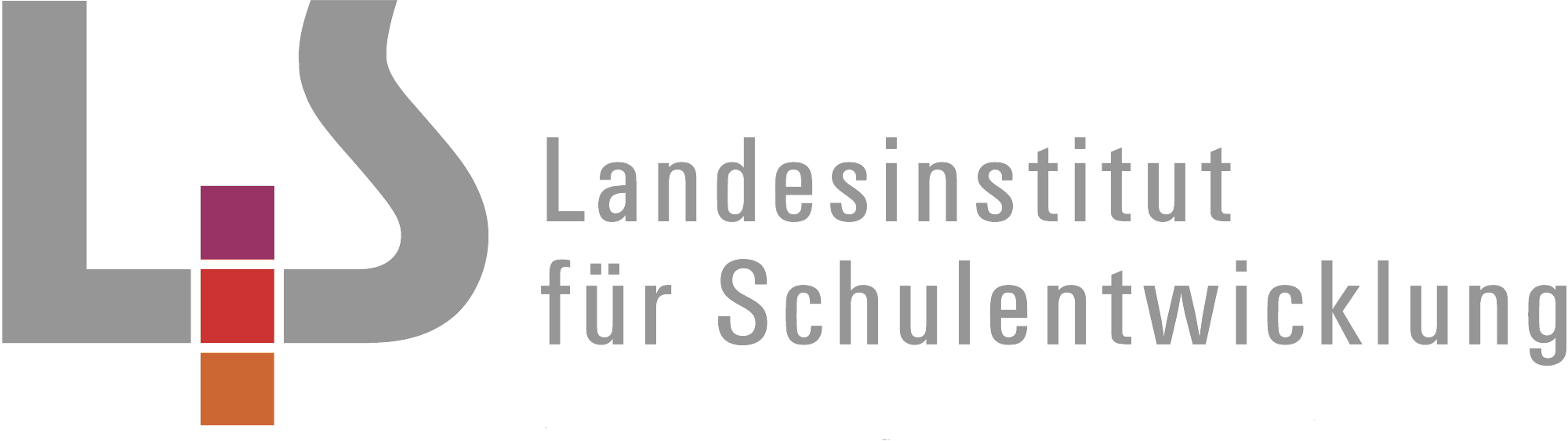 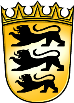 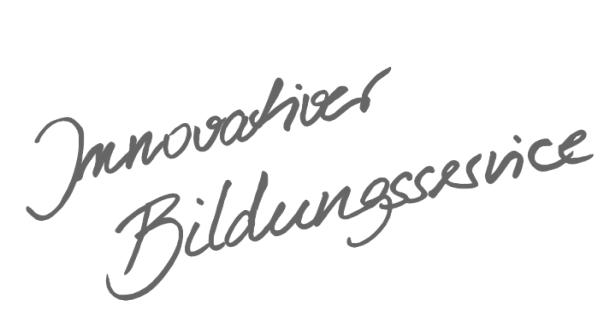 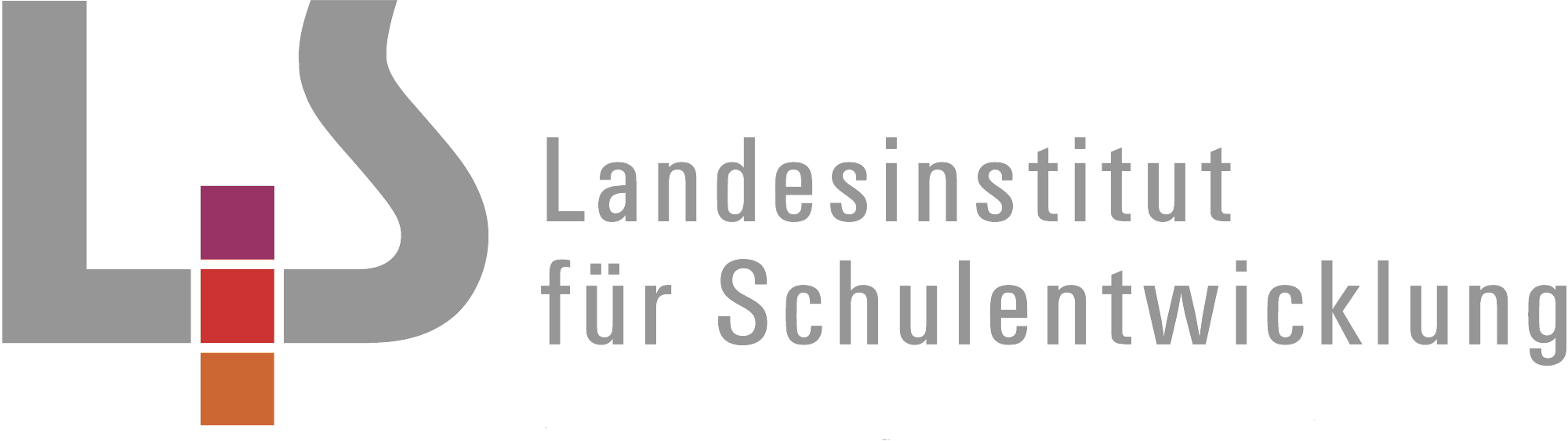 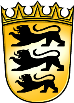 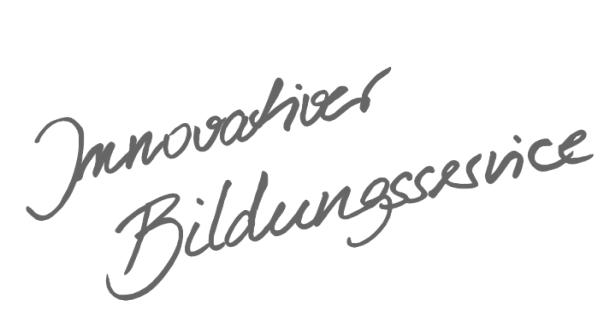 Beispielcurriculum für die Klassen 7/8 im Fach Englischauf der Grundlage des Bildungsplans für das allgemein bildende GymnasiumInhaltsverzeichnisAllgemeines Vorwort zu den Beispielcurricula	IFachspezifisches Vorwort	IITabellarische Übersicht	VEnglisch – Klasse 7	1UE 1 – The UK: Leben in der Stadt / Leben auf dem Land	1UE 2 – Schulleben: Boarding Schools	5UE 3 – Identitätsfindung / Role Models: Inspiring People	8UE 4 – Formen des Zusammenlebens: Family Ties	11UE 5 – Soziale Netzwerke / Cyberbullying	16UE 6 – Stellenwert des Sports: The World of Sport (UK)	20UE 7 – Gender Relations	23Englisch – Klasse 8	26UE 0 – Aktuelle Ereignisse: Current Events	26UE 1 – Freizeitgestaltung: Different Regions in the US	29UE 2 – Schulleben in verschiedenen Ländern	32UE 3 – Peer Groups: Diary of a Wimpy Kid	36UE 4 – Umgang mit der Natur: National Parks	40UE 5 – Identitätsfindung: A new name? A new name!	43UE 6 – Konsumverhalten: How do we shop?	46Allgemeines Vorwort zu den BeispielcurriculaBeispielcurricula zeigen eine Möglichkeit auf, wie aus dem Bildungsplan unterrichtliche Praxis werden kann. Sie erheben hierbei keinen Anspruch einer normativen Vorgabe, sondern dienen vielmehr als beispielhafte Vorlage zur Unterrichtsplanung und -gestaltung. Diese kann bei der Erstellung oder Weiterentwicklung von schul- und fachspezifischen Jahresplanungen ebenso hilfreich sein wie bei der konkreten Unterrichtsplanung der Lehrkräfte. Curricula sind keine abgeschlossenen Produkte, sondern befinden sich in einem dauerhaften Entwicklungsprozess, müssen jeweils neu an die schulische Ausgangssituation angepasst werden und sollten auch nach den Erfahrungswerten vor Ort kontinuierlich fortgeschrieben und modifiziert werden. Sie sind somit sowohl an den Bildungsplan, als auch an den Kontext der jeweiligen Schule gebunden und müssen entsprechend angepasst werden. Das gilt auch für die Zeitplanung, welche vom Gesamtkonzept und den örtlichen Gegebenheiten abhängig und daher nur als Vorschlag zu betrachten ist.Der Aufbau der Beispielcurricula ist für alle Fächer einheitlich: Ein fachspezifisches Vorwort thematisiert die Besonderheiten des jeweiligen Fachcurriculums und gibt gegebenenfalls Lektürehinweise für das Curriculum, das sich in tabellarischer Form dem Vorwort anschließt.In den ersten beiden Spalten der vorliegenden Curricula werden beispielhafte Zuordnungen zwischen den prozess- und inhaltsbezogenen Kompetenzen dargestellt. Eine Ausnahme stellen die modernen Fremdsprachen dar, die aufgrund der fachspezifischen Architektur ihrer Pläne eine andere Spaltenkategorisierung gewählt haben. In der dritten Spalte wird vorgeschlagen, wie die Themen und Inhalte im Unterricht umgesetzt und konkretisiert werden können. In der vierten Spalte wird auf Möglichkeiten zur Vertiefung und Erweiterung des Kompetenzerwerbs im Rahmen des Schulcurriculums hingewiesen und aufgezeigt, wie die Leitperspektiven in den Fachunterricht eingebunden werden können und in welcher Hinsicht eine Zusammenarbeit mit anderen Fächern sinnvoll sein kann. An dieser Stelle finden sich auch Hinweise und Verlinkungen auf konkretes Unterrichtsmaterial. Fachspezifisches VorwortIm Folgenden wird eine Möglichkeit abgebildet, wie im Fach Englisch der Kompetenzaufbau über die Klassen 7 und 8 hinweg erfolgen kann. Pro Schuljahr werden sechs bis sieben thematisch angelegte Unterrichtseinheiten ausgewiesen, in welchen jeweils die Bewältigung einer komplexen Lernaufgabe vorgesehen ist. Die Lernaufgabe ist konsequent kommunikativ ausgerichtet und schult diejenigen Teilkompetenzen aus verschiedenen inhaltsbezogenen und prozessbezogenen Kompetenzbereichen, die für den jeweiligen Kommunikationszweck benötigt werden. Inhaltlich entsprechen die Einheiten den im Bildungsplan im Bereich 3.2.1 Soziokulturelles Orientierungs-wissen/Themen ausgewiesenen Vorschlägen.Um einen spiralcurricularen Kompetenzaufbau zu gewährleisten, wird jeder Bereich der inhaltsbezogenen Kompetenzen ca. 2 - 3 mal pro Schuljahr als Schwerpunktkompetenz einer Einheit fokussiert. Innerhalb der Kompetenzbereiche wird jede einzelne Teilkompetenz ca. 2 - 3 mal im Laufe der Klassen 7/8 geschult. Als konsequent integrative Kompetenz, die sich auf alle anderen Kompetenzbereiche stützt, ist die Sprachmittlung in keiner der Einheiten als Schwerpunktkompetenz ausgewiesen. Stattdessen findet sich, in der Regel am Ende jeder Einheit, eine thematisch passende Übungsaufgabe. In Klasse 8 ist den thematisch angelegten Unterrichtseinheiten eine "Unterrichtseinheit Null" vorgeschaltet, die nicht zusammenhängend, sondern intermittierend unterrichtet wird. Das Ziel dieser Einheit ist es, dass sich die Schülerinnen und Schüler über das Schuljahr hinweg kontinuierlich mit aktuellen Themen und Ereignissen auseinandersetzen, indem sie im Turnus von etwa 2 Wochen jeweils zu zweit eine Nachrichtensendung oder ein Morgenmagazin gestalten. Abb.1: Aufbau der Unterrichtseinheiten (UE)Die in den Unterrichtseinheiten zu schulenden inhaltsbezogenen Teilkompetenzen (Ausnahme: sprachliche Mittel) werden in Spalte 1 aufgeführt. Ihre Abfolge und Nummerierung entspricht der systematischen Anordnung im Bildungsplan 2016. Die Formulierung der Teilkompetenzen ist in der Regel an die Thematik sowie die Anforderungen der Lernaufgabe angepasst und wurde ggf. gekürzt, sofern nicht alle Aspekte einer Teilkompetenz für die Einheit relevant sind.In Spalte 2 werden die für den jeweiligen Kommunikationszweck benötigten sprachlichen Mittel ausgewiesen. Dabei sind neu zu erwerbende grammatische Strukturen fett gedruckt. Zu wiederholende Grammatikphänomene aus den Klassen 5/6 sind in roter Farbe angeführt.In Spalte 3 werden die einzelnen Unterrichtsschritte zur Bewältigung einer Lernaufgabe chronologisch dargestellt. Dies veranschaulicht die Progression beim Aufbau der jeweils fokussierten Schwerpunktkompetenz(-en). Es ist zu beachten, dass jeder Unterrichtsschritt unterschiedliche Phasen beinhalten kann, die im vorliegenden Curriculum nicht immer im Detail aufgeführt sind (z.B Grammatikübungen). In Unterrichtsphasen, in denen Schülerprodukte vorgestellt werden, ist in der Regel auch ein Feedback durch die Mitschüler vorgesehen. Es wird davon ausgegangen, dass die jeweiligen Kriterien, die für die Erstellung des Produktes sowie für das Feedback relevant sind, mit den Schülerinnen und Schülern im Vorfeld besprochen bzw. erarbeitet werden. Mit Blick auf die Vergleichsarbeiten (VERA 8) ist es für die Schülerinnen und Schüler hilfreich, wenn sie bei der Schulung der rezeptiven Kompetenzen auch unterschiedlichen Formaten von geschlossenen und halboffenen Aufgaben begegnen. Geeignete Unterrichtsschritte werden entsprechend ausgewiesen. In Spalte 3 werden zudem fachspezifische Ausgestaltungsmöglichkeiten der Leitperspektiven sowie Bezüge zu den prozessbezogenen Kompetenzen aufgezeigt. Wie im Bildungsplan 2016 erläutert, unterstützen die prozessbezogenen Kompetenzen Sprachbewusstheit und Sprachlernkompetenz zum Einen den Spracherwerb, zum Anderen werden sie im Zuge des Sprachenlernens stetig weiter aufgebaut. Diese Prozesse finden kontinuierlich und in wiederkehrenden Unterrichtssituationen statt. Im Sinne der Lesbarkeit des Beispielcurriculums ist es nicht zielführend, diese Prozesse umfassend abzubilden. Die angegebenen Beispiele sind exemplarisch zu sehen und können auf ähnliche Unterrichtsschritte in anderen Einheiten übertragen bzw. an diese angepasst werden.In Spalte 4 werden schließlich allgemein zu bedenkende Hinweise zur Einheit gegeben sowie konkrete Angaben zu benötigten Materialien, Unterrichtsmethoden und Möglichkeiten der Differenzierung gemacht. Die für den Unterricht benötigten Texte müssen oftmals dem Internet entnommen und gelegentlich dem Leistungsniveau und der Altersstufe der Schülerinnen und Schüler angepasst werden. Um das Auffinden relevanter Texte und/oder weiterer Materialien zu erleichtern, finden sich unter dem Stichwort 'Material' unter anderem auch Suchbegriffe für die Internetrecherche. Über das Beispielcurriculum werden ca. 75% der im Schuljahr verfügbaren Stunden abgedeckt. Die verbleibenden 25% sind für das Schulcurriculum vorgesehen, welches für die Übung und Vertiefung der erworbenen Kompetenzen genutzt werden sollte. In den Klassen 7 und 8 wird entsprechend der Kontingentstundentafel von 4 bzw. 3 Wochenstunden ausgegangen. Hinweis zum Bezug zwischen VERA 8 und dem schulspezifischen CurriculumIm zweiten Schulhalbjahr der Klasse 8 findet die Lernstanderhebung VERA 8 statt. Lernstandserhebungen sind ein wichtiges Instrument der Qualitätssicherung: Die Ergebnisse von VERA 8 liefern objektive und differenzierte Informationen zum Kompetenzstand der Schülerinnen und Schüler. Mithilfe der Ergebnisse von VERA 8 kann eine Analyse des zurückliegenden Unterrichts erfolgen und es können gegebenenfalls Maßnahmen abgeleitet werden.Die abgeleiteten Maßnahmen sollten – unter Berücksichtigung der Situation der einzelnen Klasse und der Schule insgesamt – bei der Überarbeitung des Beispielcurriculums durch besondere Schwerpunktsetzungen berücksichtigt werden.In den Fremdsprachen wird VERA 8 entweder in Englisch oder Französisch durchgeführt. In beiden Fächern werden jährlich die Kompetenzbereiche Leseverstehen und Hörverstehen der Bildungsstandards für den Mittleren Schulabschluss getestet. Informationen zu VERA 8: www.vera8-bw.deVerwendete AbkürzungenEA		EinzelarbeitGA		GruppenarbeitGeR		Gemeinsamer europäischer Referenzrahmen für Sprachenggf. 		gegebenenfallsLMZ 		LandesmedienzentrumLS		Landesinstitut für Schulentwicklung / StuttgartPA		PartnerarbeitpbK		prozessbezogene KompetenzenSuS 		Schüler und SchülerinnenUE 		UnterrichtseinheitUStd.		Unterrichtsstundez.B. 		zum BeispielTabellarische ÜbersichtKlasse 7Klasse 8Englisch – Klasse 7Englisch – Klasse 8Thema UELernaufgabezeitlicher UmfangThema UELernaufgabezeitlicher UmfangThema UELernaufgabezeitlicher UmfangThema UELernaufgabezeitlicher UmfangThema UELernaufgabezeitlicher UmfangThema UELernaufgabezeitlicher UmfangThema UELernaufgabezeitlicher UmfangThema UELernaufgabezeitlicher UmfangSchwerpunktkompetenzenSchwerpunktkompetenzenSchwerpunktkompetenzenSchwerpunktkompetenzenSchwerpunktkompetenzenSchwerpunktkompetenzenSchwerpunktkompetenzenSchwerpunktkompetenzenInhaltsbezogeneKompetenzen I:InhaltsbezogeneKompetenzen I:InhaltsbezogeneKompetenzen II:InhaltsbezogeneKompetenzen II:KonkretisierungKonkretisierungErgänzende HinweiseErgänzende HinweiseInterkulturellekommunikativeKompetenzFunktionalekommunikativeKompetenz (ohne sprachl. Mittel)Text- und MedienkompetenzInterkulturellekommunikativeKompetenzFunktionalekommunikativeKompetenz (ohne sprachl. Mittel)Text- und MedienkompetenzFunktionale kommunikative Kompetenz  (Verfügen über sprachliche Mittel):WortschatzGrammatikAussprache und IntonationFunktionale kommunikative Kompetenz  (Verfügen über sprachliche Mittel):WortschatzGrammatikAussprache und IntonationUnterrichtsschritteAufbau prozessbezogener KompetenzenSchulung der LeitperspektivenUnterrichtsschritteAufbau prozessbezogener KompetenzenSchulung der LeitperspektivenAllgemeineHinweiseMaterialUnterrichts-methodenVorschläge zur DifferenzierungAllgemeineHinweiseMaterialUnterrichts-methodenVorschläge zur DifferenzierungUEThemaSchwerpunktkompetenzenLernaufgabeZeitlicher Umfang1 The UK: Leben in der Stadt / Leben auf dem LandInterkulturelle kommunikative KompetenzHör-/HörsehverstehenSchreibenWriting a brochure about a town/region in the UK5 Wochen2Schulleben: Boarding SchoolsInterkulturelle kommunikative KompetenzSchreibenText- und MedienkompetenzWriting a story about life at boarding school5 Wochen3Identitätsfindung / Role Models: Inspiring PeopleSprechen – an Gesprächen teilnehmenSprechen – zusammenhängendes monologisches SprechenWho inspires me? Presenting the person to your classmates2 Wochen4Formen des Zusammenlebens:Family TiesInterkulturelle kommunikative KompetenzLeseverstehenSprechen – an Gesprächen teilnehmenText- und MedienkompetenzHow strict are your parents? – Producing a video interview with a teenager3 Wochen5Soziale Netzwerke:CyberbullyingLeseverstehenSprechen – an Gesprächen teilnehmenSchreiben„Let’s fight it together“ - Writing a film recommendation3 Wochen6Stellenwert des Sports: The World of Sport (UK)Interkulturelle kommunikative KompetenzHör-/HörsehverstehenLeseverstehenSprechen – zusammenhängendes monologisches SprechenSchreibenCreating and presenting a page for "The Handbook of British Sports"4 Wochen7Gender RelationsInterkulturelle kommunikative KompetenzHör-/HörsehverstehenSprechen – an Gesprächen teilnehmenDos and Don’ts on a first date – Producing a funny sketch about a first date that went wrong4 Wochen26 WochenUEThemaSchwerpunktkompetenzenLernaufgabeZeitlicher Umfang0Aktuelle Ereignisse:Current EventsLeseverstehenSprechen – zusammenhängendes monologisches SprechenSchreibenText- und MedienkompetenzPresenting the morning news on TV3 Wochen+ ca. 10-15 min alle 2 Wochen1 Freizeitgestaltung: Different Regions in the US Interkulturelle kommunikative KompetenzHör-/HörsehverstehenSprechen – zusammenhängendes monologisches SprechenSchreibenText- und MedienkompetenzA term abroad: Creating a motivational video about a region in the USA5 Wochen2Schulleben in verschiedenen LändernInterkulturelle kommunikative KompetenzHör-/HörsehverstehenLeseverstehenSprechen – an Gesprächen teilnehmenConvincing your partners to join you for a 4-week trip to your favorite foreign school4 Wochen3Peer Groups: Diary of a Wimpy KidLeseverstehenSchreibenText- und MedienkompetenzWriting a book recommendation5 Wochen4Umgang mit der Natur: National ParksLeseverstehenSprechen – an Gesprächen teilnehmenSprechen – zusammenhängendes monologisches SprechenPresenting a volunteer event in a National Park (podcast for kids)4 Wochen5Identitätsfindung: A new name? A new name!Interkulturelle kommunikative KompetenzSchreibenText- und MedienkompetenzA new name! A new name? Writing a diary entry about one’s own name and one’s identity4 Wochen6Konsumverhalten: How do we shop?Hör-/HörsehverstehenSprechen – an Gesprächen teilnehmenText- und Medienkompetenz Debating consumer habits3 Wochen28 WochenUE 1 – The UK: Leben in der Stadt / Leben auf dem LandLernaufgabe: Writing a brochure about a town / a region in the UK(ca. 5 Wochen bzw. 20 UStd.)UE 1 – The UK: Leben in der Stadt / Leben auf dem LandLernaufgabe: Writing a brochure about a town / a region in the UK(ca. 5 Wochen bzw. 20 UStd.)UE 1 – The UK: Leben in der Stadt / Leben auf dem LandLernaufgabe: Writing a brochure about a town / a region in the UK(ca. 5 Wochen bzw. 20 UStd.)UE 1 – The UK: Leben in der Stadt / Leben auf dem LandLernaufgabe: Writing a brochure about a town / a region in the UK(ca. 5 Wochen bzw. 20 UStd.)Schwerpunktsetzung auf die Kompetenzbereiche:Interkulturelle kommunikative Kompetenz, Hör-/Hörsehverstehen, SchreibenSchwerpunktsetzung auf die Kompetenzbereiche:Interkulturelle kommunikative Kompetenz, Hör-/Hörsehverstehen, SchreibenSchwerpunktsetzung auf die Kompetenzbereiche:Interkulturelle kommunikative Kompetenz, Hör-/Hörsehverstehen, SchreibenSchwerpunktsetzung auf die Kompetenzbereiche:Interkulturelle kommunikative Kompetenz, Hör-/Hörsehverstehen, SchreibenInhaltsbezogeneKompetenzen IInhaltsbezogene Kompetenzen II Verfügen über sprachliche MittelKonkretisierungErgänzende Hinweise3.2.2 Interkulturelle kommunikative Kompetenz(1) sich auf Basis vorgegebener Informationen zu Themen der Lebenswelt Jugendlicher verschiedener Zielkulturen äußern und austauschen(2) Gemeinsamkeiten und Unterschiede zur eigenen Kultur beschreiben, Ursachen anhand ausgewählter Beispiele verstehen und sich darüber austauschen3.2.3 Funktionale kommunikative Kompetenz3.2.3.1 Hör-/Hörsehverstehen(1) die Hauptaussagen von Gesehenem, auch längerer Texte, entnehmen (2) explizite Detailinformationen von Gesehenem, auch längerer Texte, entnehmen (5) verschiedene Hörstile nutzen (hier: listening for gist, listening for detail)3.2.3.2 Leseverstehen(2) Texten explizite und weitgehend selbstständig implizite Detailinforma-tionen entnehmen 3.2.3.4 Sprechen – an Gesprächen teilnehmen (3) sich auf die beste Broschüre einigen3.2.3.4 Sprechen – zusammen-hängendes monologisches Sprechen(1) Sachverhalte beschreiben und vergleichen(4) ein selbstständig erarbeitetes Thema zusammenhängend und medial unterstützt (hier: Broschüre/Flyer) in der Kleingruppe präsentieren.3.2.3.5 Schreiben(2) Beschreibungen verfassen(6) Methoden der Ideenfindung und Strukturierung für die Vorbereitung eigener Texte selbstständig anwenden (z.B. cluster, keywords, flowchart)(7) einfache, auch digitale, Hilfsmittel zum Verfassen und Überarbeiten eigener Texte selbstständig verwenden3.2.3.6 Sprachmittlung(1) adressatengerecht relevante von irrelevanten Informationen unterscheiden sowie diese sinngemäß schriftlich in die jeweils andere Sprache übertragen3.2.4 Text- und Medienkompetenz(1) Notizen angeleitet zu Gesehenem bzw. für die Vorbereitung eigener Texte verfassen(8) einige Textsorten und deren Merkmale (hier: Broschüre, Flyer) weitgehend selbstständig identifizieren und diese bei der eigenen Textproduktion anwenden(10) Quellen Informationen entnehmen und diese aufgabengerecht3.2.3.7 Wortschatz(1) einen umfangreichen Wortschatz zum Thema Stadt / Land verstehen und weitgehend korrekt anwenden(3) ein erweitertes Repertoire an themenunabhängigen Redemitteln verstehen und weitgehend sicher anwenden, um Sachverhalte zu beschreiben und zu vergleichenVorschläge zu machen, anzunehmen, abzulehnen, sich zu einigen(7) verschiedene Hilfsmittel zur Erschließung und zum Gebrauch neuen Wortschatzes selbstständig nutzen (hier: zweisprachiges Wörterbuch, Online-Wörterbuch)3.1.3.8 Grammatik (WH)(2) Mengen benennenquantifiers (much, many, a little, a few)some/any(4) Sachverhalte, Handlungen und Ereignisse als gegenwärtig, vergangen und zukünftig darstellen simple presentgoing to-future(6) Personen, Gegenstände und Sachverhalte vergleichencomparison of adjectives:
er/-est, more/most, as … as(9) Hilfsmittel zum Wiederholen bzw. Üben grammatischer Phänomene verwenden3.2.3.8 Grammatik(3) Sätze formulieren und Sinnzusammenhänge ausdrückenadverbial clauses (of time, reason, result, purpose, concession, contrast)3.2.3.9 Aussprache und Intonation(1) bekannte Wörter korrekt aussprechen(2) Wortbetonungen von bekannten Wörtern korrekt verwenden(4) digitale Medien zur Erschließung der Aussprache unbekannter Wörter nutzenUnterrichtsschritteVorwissen einbringen: What is the UK? Where is it? Which countries belong to the UK? Ausgewählte Kapitel der DVD Take a look at the UK ansehen. Dabei listening for gist (durch Ankreuzen der dazugehörigen Länder und deren Hauptstädte) und listening for detail übenLänder, Hauptstädte ggf. weitere Städte einer Karte zuordnen DVD "A Week in England“ ansehen, um weitere Regionen und Orte kennenzulernen, dabei listening for gist üben durch Ankreuzen der genannten Regionen / Orte auf Arbeitsblattdie Regionen bzw. Orte auf einer Karte lokalisierenbeim zweiten Sehen Hauptaussagen und Detail-informationen mithilfe von geschlossenen, halboffenen und offenen Aufgabenformaten entnehmen the comparison of adjectives wiederholen und in verschiedenen Übungen anwendendas simple present anhand eines grammar sheet wiederholen und übenüber die gesehenen Unterschiede zwischen Stadt und Land sprechen, hierbei simple present und comparison of adjectives korrekt anwenden. (z.B. the city of… is much busier than …..; The region of …….. is much greener than……..; a house in the countryside is probably less expensive than……, it is much easier to play outside in…. than in the city of…..)ausgewählte adverbial clauses (reason, purpose, contrast) kennen lernen und in unterschiedlichen Übungen anwendenzwischen einer Stadt oder ländlichen Region des UK wählen und eine erste Begründung geben mithilfe der adverbial clauses (z.B. I have chosen…… because…./ so that I…..; Although ……, I have chosen…..), warum man diesen Ort/diese Region besuchen möchte sich in 4er Gruppen auf eine Stadt/ländliche Region einigen und im Plenum – unter Verwendung des going to-future – die endgültige Festlegung treffen (z.B. We’re going to work on …., I suggest you’re going to work on …)anhand einer Broschüre über die eigene deutsche Stadt/Region die Merkmale einer Broschüre nennen (interessantesten Sehenswürdigkeiten und Angebote, klare Struktur, aussagekräftige Überschriften, aussagekräftige Bilder, kurze Texte)ein zweisprachiges Wörterbuch kennenlernen und in Übungen zur Erschließung neuen Wortschatzes verwendendie Aussprachefunktion eines digitalen Wörterbuchs kennenlernen und in Übungen zu neuem Wortschatz verwendenbereit gestellte Internetseiten zur ausgewählten Stadt / Region sichten und eine mind map erstellen zu den interessanten Sehenswürdigkeiten und Angeboten arbeitsteilig Notizen anfertigen zu den interessanten Aspekten, sich Gedanken über den Aufbau der eigenen Broschüre machen und die Broschüre erstellen; dabei unbekannten, relevanten Wortschatz selbstständig mit dem zweisprachigen Wörterbuch erschließen sowie die Aussprache von neuen Wörtern im digitalen Wörterbuch ermitteln und sie korrekt aussprechenein anderes Paar/eine andere Gruppe finden und sich die jeweilige Stadt/Region mithilfe der Broschüren gegenseitig vorstellen und peer feedback zu oben genannten Kriterien gebendie Mengenbezeichnungen (some/any, much, many, a little, a few) wiederholen und in verschiedenen Übungen anwendenin einem gallery walk die Ergebnisse der anderen Paare / Gruppen sichten und zu jeder Broschüre Fragen mit Mengenbezeichnungen stellen (z.B. How many people live there? Are there any sights for children? How much does it cost to see….? Isn’t it a little expensive to visit…..?)Vergleiche zum eigenen Wohnort / zur eigenen Region herstellen: Is life in this city / region very different to yours? Sich mit der think-pair-share - Methode darüber austauschen (z.B. transport, things to do, …)Sprachmittlungsaufgabeeine deutschsprachige Brochüre über die eigene Stadt/Region sprachmitteln in einen flyer for kids anhand eines englischsprachigen Flyers die Textsortenmerkmale erarbeiten (auffällige Gestaltung, Bilder/Grafiken, kurze Texte, direkte Ansprache des Lesers)Inhalte auswählen und Notizen anfertigen fehlenden Wortschatz selbstständig mit einem zweisprachigen Wörterbuch erschließenals Hausaufgabe flyer for kids gestalten die flyer und Kommentare im Klassenzimmer ausstellen und sich in den 3er Gruppen auf den besten einigen 
(z.B. I suggest … because ...; I’d prefer … because…; this is a really nice one but I still think that …. is the best)Prozessbezogene Kompetenzen2.2 SprachlernkompetenzDie SuS üben sich in der Verwendung eines zweisprachigen (auch digitalen) Wörterbuches, um selbstständig Wortschatz und Aussprache nachzuschlagen.Sie lernen unterschiedliche Städte und Regionen im Vereinigten Königreich über medial vermittelte, authentische Texte kennen und haben dadurch Gelegenheit, sich bezüglich ihres eigenen Sprachgebrauchs am Muttersprachler zu orientieren.Schulung der LeitperspektivenBildung für Toleranz und Akzeptanz von VielfaltDie SuS lernen über Filme und Texte unterschiedliche Regionen und Lebensweisen des UK kennen und vergleichen diese mit ihrer eigenen Lebenswelt. Dabei soll auch die Neugier auf die Kultur des Landes geweckt werden.MedienbildungDie SuS lernen den Aufbau und die Gestaltung von Broschüren kennen und wenden ihr Wissen darüber in der Erstellung einer eigenen Broschüre an. Über die weitgehend eigenständige Internetrecherche üben sie sich darin, geeignete und relevante Informationen aus längeren Texten herauszufiltern.Allgemeine HinweiseWeitere Medien unter https://sesammediathek.lmz-bw.deZu den einzelnen Städten und Regionen findet man ausreichend Material bei you tube.Die Auswahl der Regionen und Städte trifft der Lehrer, je drei bis vier pro Land. (z.B. England: London, Cotswold, East Anglia, Leicestershire; Scotland: Lothian/Edinburgh, Highlands / Inverness; Grampian/Aberdeen;Wales: Cardiff, Swansea, Abergavenny; Northern Ireland: Belfast, Derry, Causeway Coast and Glens).Über den Suchbegriff Regionen Englands/ Wales/ Schottlands/ Nord Irlands wird man recht schnell fündig und kann gut eine Auswahl treffen.MaterialArbeitsblatt mit den im Film gezeigten und weiteren Regionen bzw. OrtenKarte UK als AB für SuSgroße Wandkarte UK (ggf. Karte, welche die länd-lichen Gebiete und die Ballungsräume zeigt)Länder, Städte, Regionen auf WortkartenBilder von Städten / RegionenDVD Take a look at the UK (eine kurze Vorschau findet man auf You tube) DVD A week in EnglandArbeitsblätter zum Film (geschlossene, halboffene und offene Aufgaben)grammar sheet zum simple presentBroschüre der eigenen Stadt/RegionURLs zu den Orten/Regionenunterschiedliche Flyer Unterrichtsmethodenmind mapreading circlepeer feedbackgallery walkthink-pair-shareVorschläge zur Differenzierungstarke SuS können als Grammatik-experten die zu wiederholenden Phänomene der Klasse erläuternstarke SuS können die Ergebnisse von geschlossenen Grammatikübungen mit den Mitschülern besprechenschwächeren SuS Satzgerüste bei den adverbial clauses bereit stellenschwächeren SuS 
2-3 Fragen mit Mengenbezeichnungen vorgeben und dann weitere formulieren lassenUE 2 – Schulleben: Boarding SchoolsLernaufgabe: Writing a story about life at boarding school(ca. 5 Wochen bzw. 20 UStd.)UE 2 – Schulleben: Boarding SchoolsLernaufgabe: Writing a story about life at boarding school(ca. 5 Wochen bzw. 20 UStd.)UE 2 – Schulleben: Boarding SchoolsLernaufgabe: Writing a story about life at boarding school(ca. 5 Wochen bzw. 20 UStd.)UE 2 – Schulleben: Boarding SchoolsLernaufgabe: Writing a story about life at boarding school(ca. 5 Wochen bzw. 20 UStd.)Schwerpunktsetzung auf die Kompetenzbereiche:Interkulturelle kommunikative Kompetenz, Schreiben, Text- und MedienkompetenzSchwerpunktsetzung auf die Kompetenzbereiche:Interkulturelle kommunikative Kompetenz, Schreiben, Text- und MedienkompetenzSchwerpunktsetzung auf die Kompetenzbereiche:Interkulturelle kommunikative Kompetenz, Schreiben, Text- und MedienkompetenzSchwerpunktsetzung auf die Kompetenzbereiche:Interkulturelle kommunikative Kompetenz, Schreiben, Text- und MedienkompetenzInhaltsbezogeneKompetenzen IInhaltsbezogene Kompetenzen II Verfügen über sprachliche MittelKonkretisierungErgänzende Hinweise3.2.2 Interkulturelle kommunikative Kompetenz(1) sich auf Basis vorgegebener Informationen zu englischen Internaten, ihrer Organisation (z.B. houses, prefects) und ihrem gesellschaftlichen Image äußern und austauschen(2) Gemeinsamkeiten und Unterschiede zu deutschen Schulen beschreiben, Ursachen anhand der historischen Entwicklung verstehen und sich darüber austauschen3.2.3 Funktionale kommunikative Kompetenz3.2.3.1 Hör-/Hörsehverstehen(1) die Hauptaussagen eines Filmausschnittes über ein englisches Internat entnehmen(5) verschiedene Hörstile nutzen (hier: selective listening)3.2.3.2 Leseverstehen(1) einer Beschreibung (job description) die Hauptaussagen entnehmen(2) einer Beschreibung explizite Detailinformationen entnehmen(4) die Beziehungen zwischen prefects und anderen Schülern erschließen(8) Worterschließungstechniken anwenden3.2.3.5 Schreiben(2) Bericht über Alltagsleben in einem englischen Internat verfassen(4) Geschichte über einen Aspekt des Schullebens im Internat verfassen(5) Sinnzusammenhänge zwischen 
(Teil-)Sätzen und Textteilen mithilfe variabel eingesetzter Redemittel ausdrücken(6) Methoden der Ideenfindung und Strukturierung für die Vorbereitung eigener Texte selbstständig anwenden(7) zweisprachige Wörterbücher zum Verfassen und Überarbeiten eigener Texte selbstständig verwenden3.2.4 Text- und Medienkompetenz(1) Notizen für die Vorbereitung eigener Texte verfassen (hier: flow-chart)(2) die Handlung von Filmen wieder- geben (hier: Erfahrungsbericht über Internat)(4) diskontinuierliche Vorlagen versprachlichen, erklären und ggf. kommentieren (hier: Bilder von Internatsgebäuden und Schülern in Internaten)(5) Filmausschnitte angeleitet vor ihrem gesellschaftlichen Hintergrund erschließen (hier: Schülerschaft in engl. Internaten)(6) gehörte und gesehene Informationen im Zusammenhang verstehen (hier: setting)(8) gängige Textsorten und deren Merkmale bei der eigenen Textproduktion anwenden (hier: Geschichte)(10) vorgegebenen Internetseiten/ Bildern Informationen zu englischen Internaten entnehmen, diese aufgabengerecht nutzen3.2.3.7 Wortschatz(1) einen umfangreichen Wortschatz zum Thema Schulleben verstehen und weitgehend korrekt anwenden(2) themenunabhängige sprachliche Mittel verstehen und weitgehend korrekt anwenden, insbesondereSatzadverbien (unfortunately, luckily)(3) ein erweitertes Repertoire an themen-unabhängigen Redemitteln verstehen und weitgehend sicher anwenden, umadditive, temporale, kausale, kontras-tive, konditionale, exemplifizierende Sinnzusammenhänge herzustelleneinen Filmausschnitt zusammenzu-fassen (z.B. the video clip is about ..., first we see..., then ..., in the end ...)diskontinuierliche Texte zu versprachlichen und zu erklären 
(z.B. in the foreground/background, the biggest part of the picture is ...)3.1.3.8 Grammatik (WH)(4) Sachverhalte, Handlungen und Ereignisse als gegenwärtig und vergangen darstellenpresent progressivesimple pastpresent perfect (5) formulieren, wie häufig etwas getan wirdadverbs of frequency(6) Personen, Gegenstände und Sachverhalte vergleichencomparison of adjectives3.2.3.8 Grammatik(4) Sachverhalte, Handlungen und Ereignisse als vergangen darstellenpresent perfect - simple past (Kontrastierung)past progressive(5) formulieren, wie etwas getan wirdadverbs of manner and degree(9) Hilfsmittel zum Nachschlagen grammatischer Phänomene verwenden3.2.3.9 Aussprache und Intonation(4) digitale Medien zur Erschließung der Aussprache unbekannter Wörter nutzen UnterrichtsschritteBilder englischer Internate versprachlichen und mit der eigenen Schule vergleichen (z.B. it is bigger / more expensive, it looks older / more exclusive, it is probably just as difficult as, pupils are more competitive etc.)Filmausschnitt über englisches Internat verstehen, dabei gesellschaftlichen Hintergrund verstehen (Rolle und Image von englischen Internaten) und den Zusammenhang zwischen Gehörtem und Gesehenem (hier: setting) verstehenangeleitet mithilfe von selective listening Einzelinformation-en entnehmen (z.B. Where in England is the school? What had changed since the reporter went to school there?)den Text ‚prefect job description’ lesen und unbekannte Wörter erschließen (z.B. durch Kontext - Year 7, als cognate - punctuality, mithilfe von Wortbildungsregeln - to ensure)dem Text ‚prefect job description‘ Detailinformationen über deren Aufgaben und Funktion entnehmen, sich darüber in PA austauschen  Ursachen für Verbreitung englischer Internate verstehen (z.B. map of British Empire - lots of families lived and worked abroad in the 19th and 20th century - wanted to have a good education for their children at home)sich über Unterschiede zum deutschen Schulleben austauschen (z.B. do you know any children who go to boarding school here? why?)mit zweisprachigen Wörterbüchern umgehen lernen (z.B. Wörter mit mehreren Bedeutungen wie Schulleiter im englischen Kontext, (Schlaf-)Zimmer im Internat etc.)englische Internatsgeschichten für Kinder und Erwachsene kurz vorstellen (Harry Potter, Enid Blyton, etc.) oder optional kurzen Auszug gemeinsam lesengemeinsam Kriterien für gute Geschichte erarbeiten, z.B.  real-life characters, interesting plot and logical ending, etc.ersten Teil einer fiktiven Internatsgeschichte mithilfe eines Impulses schreiben, dabei past tense verwenden: z.B. The first thing that happened when I arrived in ..., was ...., und ggf. Grammatikseiten im Lehrwerk für die Bildung selbständig als Hilfsmittel verwendenGebrauch des present perfect wiederholen und Kontrastierung zum simple past lernen, in gelenkten Übungen die jeweilige Zeit korrekt verwendenzweiten Teil der Geschichte schreiben, dabei folgende Sätze im present perfect verwenden (z.B. I have been here since/for..., I have made x new friends, it has(not) been easy to make friends..., I have (often/never) thought of home ...)dritten Teil der Geschichte schreiben, dabei present progressive verwenden (z.B. I am sitting in the library, all around me pupils are ..., some are ... others are ..., the teacher at the front desk is ...., the atmosphere is ..., I am (happy etc.) to be here)Wortstellung der adverbs of frequency wiederholenBildung und Wortstellung der adverbs of manner and degree erlernen und im Kontext einer Internatsgeschichte üben 
(z.B. we always/often/seldom/never work/play/sleep etc., we secretly write/talk, we proudly present/perform etc., we get up too/very/relatively early, we work relatively/extremely hard etc.)Bildung und Funktion des past progressive erlernen und im Kontext einer ‘scary moments’ Geschichte einüben (z.B. we were all lying in bed when suddenly …, I was walking along the dark corridor by myself when …, I was the last pupil in the library that evening, I was finishing my homework when)angeleitet üben, Sinnzusammenhänge zwischen Sätzen und Satzteilen herzustellenSatzadverbien (Bedeutung, Stellung im Satz, Funktion) einführen und in gelenkten Übungen anwenden (z.B. we climbed out of the window, (xxx) I fell and hurt myself)in einer mind map Ideen für eine eigene Internatsgeschichte zusammenstellen (z.B. a good friend, playing a trick on the teacher, a secret party at night etc.)sich die mind map in PA gegenseitig vorstellen eine flowchart erstellen, um den Handlungsverlauf der eigenen Geschichte zu skizzierenGeschichte verfassen und nach zwei Kriterien überarbeiten (z.B. Verwendung von Satzadverbien und Konnektoren)sich in Kleingruppen Geschichten laut vorlesen, dafür Aussprache unbekannter Wörter nachschlagenmindestens 3 Geschichten von anderen Mitschülern lesen und dazu Feedback geben (z.B. interesting plot? real-life characters? logical ending?)optional: Geschichten in einem booklet veröffentlichenProzessbezogene Kompetenzen2.1 SprachbewusstheitSuS lernen, englische Wörter mit mehreren Bedeutungen im Deutschen kontextabhängig korrekt zu übersetzen.Überdies erkennen sie, dass die Verwendung der Zeiten simple past und present perfect im Englischen strenger als im Deutschen und häufig über Signalwörter geregelt ist. 2.2 SprachlernkompetenzSuS erweitern ihr Repertoire an Strategien im Bereich Schreiben. Sie lernen eigene Texte gezielt unter bestimmten Gesichtspunkten zu überarbeiten.Schulung der LeitperspektivenBildung für nachhaltige EntwicklungDurch die Auseinandersetzung mit britischen prefects, also Schülern, die eine besondere Verantwortung in der Schule übernehmen, lernen die SuS, wie sich in Großbritannien Demokratieerziehung im schulischen Kontext gestaltet.Allgemeine HinweiseLernaufgabe kann lehrwerksunabhängig eingesetzt werden oder passend zum Lehrwerk an eine englische Region angepasst werden (z.B. Scotland, Ireland)MaterialWebseite www.ukboardingschools.com, (Zugriff: 23.04.17) Bilder von historischen Gebäuden, gepflegten Gärten, musizierenden Schülern in Uniform etc.Film, z.B. Beginn von ‚Boarding schools – what are they like?’ (Suchbegriff)Suchbegriff: Prefect job description Tipp: Lernvideo present perfect
http://www.schule-bw.de/faecher-und-schularten/sprachen-und-literatur/englisch/unterrichtsmaterialien-nach-kompetenzen/grammatik/troublespots(Zugriff: 23.04.17)Unterrichtsmethodenflow-chartVorschläge zur Differenzierungnach Niveau durch ‚silent reading‘stärkere SuS lesen Original-auszüge aus britischen Inter-natsgeschichtenschwächere SuS lesen easy readersnach Grad der Unterstützungschwache SuS üben und wiederholen Zeiten mithilfe stark gelenkter Übungenschwache SuS erhalten Lückentext für ihre Internats-geschichte, die sie korrekt abschreiben und mit eigenen Ideen füllenUE 3 – Identitätsfindung / Role Models: Inspiring PeopleLernaufgabe: Who inspires me? Presenting the person to your classmates(ca. 2 Wochen bzw. 8 UStd.)UE 3 – Identitätsfindung / Role Models: Inspiring PeopleLernaufgabe: Who inspires me? Presenting the person to your classmates(ca. 2 Wochen bzw. 8 UStd.)UE 3 – Identitätsfindung / Role Models: Inspiring PeopleLernaufgabe: Who inspires me? Presenting the person to your classmates(ca. 2 Wochen bzw. 8 UStd.)UE 3 – Identitätsfindung / Role Models: Inspiring PeopleLernaufgabe: Who inspires me? Presenting the person to your classmates(ca. 2 Wochen bzw. 8 UStd.)Schwerpunktsetzung auf die Kompetenzbereiche:Sprechen – an Gesprächen teilnehmen, Sprechen – zusammenhängendes monologisches SprechenSchwerpunktsetzung auf die Kompetenzbereiche:Sprechen – an Gesprächen teilnehmen, Sprechen – zusammenhängendes monologisches SprechenSchwerpunktsetzung auf die Kompetenzbereiche:Sprechen – an Gesprächen teilnehmen, Sprechen – zusammenhängendes monologisches SprechenSchwerpunktsetzung auf die Kompetenzbereiche:Sprechen – an Gesprächen teilnehmen, Sprechen – zusammenhängendes monologisches SprechenInhaltsbezogeneKompetenzen IInhaltsbezogene Kompetenzen II Verfügen über sprachliche MittelKonkretisierungErgänzende Hinweise3.2.3 Funktionale kommunikative Kompetenz3.2.3.2 Leseverstehen(1) Texten die Hauptaussagen entnehmen3.2.3.3 Sprechen – an Gesprächen teilnehmen(1) Gespräche beginnen, fortführen und beenden (fragen und nachfragen, ablehnen, zustimmen, bekräftigen)(2) Informationen austauschen, wiedergeben und kommentieren(6) Verständnisprobleme formulieren (nachfragen, rückversichern) und auch bei Wortschatzlücken das Gespräch  aufrechterhalten3.2.3.4 Sprechen – zusammen-hängendes monologisches Sprechen(1) Personen beschreiben (3) Argumente formulieren und die eigene Meinung schlüssig darlegen (4) ein selbstständig erarbeitetes Thema zusammenhängend und medial unterstützt präsentieren (z.B. mithilfe von Bildern)(5) bei Ausdrucksproblemen einfache Kompensations- und Korrekturstrategien anwenden3.2.3.5 Schreiben(2) Beschreibungen verfassen(5) Sinnzusammenhänge zwischen 
(Teil‑)Sätzen und Textteilen mithilfe variabel eingesetzter Redemittel ausdrücken(6) Methoden der Ideenfindung und Strukturierung für die Vorbereitung eigener Texte selbstständig anwenden  (z.B. mind map, cluster, keywords)3.2.3.6 Sprachmittlung(1) Informationen sinngemäß mündlich ins Englische übertragen(4) bei Formulierungsschwierigkeiten angemessene Kompensationsstrategien weitgehend selbstständig anwenden3.2.3.7 Wortschatz(1) einen umfangreichen Wortschatz zum Thema inspiring people verstehen und weitgehend sicher anwenden(2) themenunabhängige sprachliche Mittel verstehen und weitgehend korrekt anwenden, insbesondereAdjektive nach Verben des Fühlens und Empfindens (z.B. to feel good, to seem nice)(3) ein erweitertes Repertoire an themenunabhängigen Redemitteln verstehen und weitgehend sicher anwenden, umseine Meinung zu äußern und kurz zu begründen (z.B. in my opinion)Personen und ihr Verhalten zu charakterisierenTexte zusammenzufassen(5) bei Wortschatzlücken und zur Erläuterung einfacher kulturspezifischer Begriffe Strategien der Umschreibung anwenden (z.B. Relativsatz)3.2.3.8 Grammatik(3) Sätze formulieren  und Sinnzusammenhänge ausdrückendefining relative clauses (who, which, whose, whom [rezeptiv])3.2.3.9 Aussprache und Intonation(4) digitale Medien zur Erschließung der Bedeutung und der Aussprache unbekannter Wörter nutzenUnterrichtsschritteder Präsentation der Lehrkraft folgen, in welcher eine Person beschrieben und vorgestellt wird, die sie inspiriert / begeistert hat (Beschreibung anhand von defining relative clauses, z.B. The person who has inspired me most is my……; he / she is a person who….)Bedeutung des Wortes inspire erklären und weitere Wörter / phrases zu diesem Thema erlernen (z.B. to admire, to look up to, to have great respect for…)think-pair-share durchführen und dabei defining relative clauses verwenden: Who can inspire others? (z.B. a person who has overcome difficulties, has fought against an illness, is really good at something)Ergebnisse zusammenführen und der an der Tafel festhaltendefining relative clauses mit which erlernen und üben 
(z.B: Another thing which I admire in a person is……; this is the thing which I respect most) in 4-er Gruppen arbeitsteilig jeweils die Geschichte eines inspiring kid lesen (siehe Internetsuchbegriffe), die drei Hauptaussagen unterstreichen, dabei digitale Hilfsmittel für Erschließung unbekannter Wörter und Aussprache nutzenRelativsätze mit den Relativpronomen who, whom, which, that und whose erlernen und übenfür die anderen Gruppenmitglieder die Geschichte mündlich zusammenfassenseine Meinung zu allen Kindern äußern und sich auf das inspirierendste Kind in der Gruppe einigen, dabei defining relative clauses verwenden (z.B. The teenager who I / we admire most / least is…)das Gruppenergebnis in der Klasse vorstellen und kurz begründendie Wirkung von inspirierenden Personen benennen und dabei Adjektive nach Verben des Fühlens und Empfindens kennenlernen und verwenden (z.B. to feel good, to seem strong, to look good wie z.B. she can make a person feel….)Notizen anfertigen zu einer inspirierenden Person (z.B. Mitschüler / Mitschülerin, Verwandte, Freunde) und deren Wirkung (Äußeres, Charakter, Besonderheit) und überlegen, wie man dieser Person nacheifern kanndie Verwendung von relative clauses angeleitet als Kompensationsstrategie einüben Im double circle die Beschreibungen mehrmals austauschen auch unter Verwendung von defining relative clauses wie z.B. The person who inspires me has got…/is…) und erraten.in wenigen Sätzen begründen, welcher Vortrag / welche Person am meisten beeindruckt hat und wem nachzueifern am schwierigsten / leichtesten istSprachmittlungsaufgabeeine ältere verwandte Person darüber befragen, welche Person ihn/sie in seinem Leben inspiriert hat und warum, sowie Details über diese Person erfragen; das Ergebnis der Klasse vorstellen
(Interview an older relative (parent, grandparent, aunt) about a person who has inspired her/him. Take notes while you ask questions in German. Ask her/him for the reason why this person has inspired her/him. Perhaps they can give you more information about the person. Then tell the class about the person in English.)Prozessbezogene Kompetenzen2.2 SprachlernkompetenzDie SuS lernen eine wichtige Kompensationsstrategie (Relativ-sätze) kennen für den Fall, dass Sie ein Wort im Englischen umschreiben müssen.Schulung der LeitperspektivenBildung für Toleranz und Akzeptanz von Vielfalt (BTV)Die SuS lernen unterschiedliche (Hinter-)gründe kennen weshalb bestimmte Menschen andere inspieren und begeistern. Allgemeine HinweiseMaterialLehrervortrag, Geschichten über inspirierende Kinder Suchbegriffe
inspire my kidsUnterrichtsmethodenthink-pair-sharedouble circleVorschläge zur Differenzierungschwächeren SuS Schlüsselbegriffe / Kollokationen vorgeben für „Who can inspire others“?schwächeren SuS 
5 Aussagen zum Text vorlegen, aus denen sie die 3 Hauptaussagen ermittelnstärkere SuS beschreiben eine gleichaltrige und eine erwachsene Person UE 4 – Formen des Zusammenlebens: Family TiesLernaufgabe: "How strict are your parents?" - Producing a video interview with a teenager (ca. 4 Wochen bzw. 16 UStd.)UE 4 – Formen des Zusammenlebens: Family TiesLernaufgabe: "How strict are your parents?" - Producing a video interview with a teenager (ca. 4 Wochen bzw. 16 UStd.)UE 4 – Formen des Zusammenlebens: Family TiesLernaufgabe: "How strict are your parents?" - Producing a video interview with a teenager (ca. 4 Wochen bzw. 16 UStd.)UE 4 – Formen des Zusammenlebens: Family TiesLernaufgabe: "How strict are your parents?" - Producing a video interview with a teenager (ca. 4 Wochen bzw. 16 UStd.)Schwerpunktsetzung auf die Kompetenzbereiche:Interkulturelle kommunikative Kompetenz, Leseverstehen, Sprechen – an Gesprächen teilnehmen, Text- und MedienkompetenzSchwerpunktsetzung auf die Kompetenzbereiche:Interkulturelle kommunikative Kompetenz, Leseverstehen, Sprechen – an Gesprächen teilnehmen, Text- und MedienkompetenzSchwerpunktsetzung auf die Kompetenzbereiche:Interkulturelle kommunikative Kompetenz, Leseverstehen, Sprechen – an Gesprächen teilnehmen, Text- und MedienkompetenzSchwerpunktsetzung auf die Kompetenzbereiche:Interkulturelle kommunikative Kompetenz, Leseverstehen, Sprechen – an Gesprächen teilnehmen, Text- und MedienkompetenzInhaltsbezogeneKompetenzen IInhaltsbezogene Kompetenzen II Verfügen über sprachliche MittelKonkretisierungErgänzende Hinweise3.2.2 Interkulturelle kommunikative Kompetenz(1) sich auf Basis vorgegebener Informationen zu den Themen Familie, Familienbeziehungen und -konflikte in verschiedenen Zielkulturen äußern und austauschen(3) kulturspezifische Verhaltensweisen und Kommunikationskonventionen in einer Gesprächssituation beachten3.2.3 Funktionale kommunikative Kompetenz3.2.3.1 Hör-/Hörsehverstehen(2) explizite und ggf. implizite Detailinformationen aus einem Filmausschnitt angeleitet entnehmen(3) die Haltungen von und Beziehungen zwischen den Sprechenden erschließen3.2.3.2 Leseverstehen(1) einem Kummerkasten-Beitrag die Hauptaussagen entnehmen(2) einem Kummerkasten-Beitrag explizite und, weitgehend selbstständig, implizite Detailinformationen entnehmen(3) Sinnzusammenhänge zwischen Textteilen (additive, temporale, kausale, kontrastive, konditionale, exemplifizieren-de) angeleitet erschließen (4) die Haltungen von und Beziehungen zwischen Personen (hier: Eltern und Teenager-Kinder) erschließen3.2.3.3 Sprechen – an Gesprächen teilnehmen(1) ein Interview mit Klassenkameraden oder Freunden beginnen, fortführen und beenden(2) Informationen austauschen, wiedergeben und kommentieren(6) Verständnisprobleme formulieren (nachfragen, rückversichern)3.2.3.5 Schreiben(1) einen Antwortbrief auf einen Kummerkastenbeitrag verfassen(3) Argumente formulieren und die eigene Meinung schlüssig darlegen 3.2.3.6 Sprachmittlung(1) adressatengerecht relevante Informationen sinngemäß mündlich in die jeweils andere Sprache übertragen(4) Verständnis-  bei und Formulierungsschwierigkeiten angemessene Kompensationsstrategien anwenden3.2.4 Text- und Medienkompetenz(8) (Text-)Merkmale eines Antwort-schreibens auf einen Kummerkasten-beitrag sowie eines Interviews identifizieren und diese bei der Produktion eigener Texte anwenden3.2.3.7 Wortschatz(1) einen umfangreichen Wortschatz zu den Themen Familie, Familien-beziehungen, Familienkonflikte verstehen und weitgehend korrekt anwenden(2) themenunabhängige sprachliche Mittel verstehen und weitgehend korrekt anwenden, insbesondereModalverben (can, to have to (WH), could, might, should, be able to, be allowed to, would – auch Verneinung)frequente Verbkonstruktionen (to want/would like sb to do sth [rezeptiv])(3) ein erweitertes Repertoire an themenunabhängigen Redemitteln verstehen und weitgehend sicher anwenden, umein Gespräch zu beginnen, fortzuführen und zu beenden
(z.B. nice to meet you, may I ask you a few questions?, by the way, it was nice talking to you, see you around)zu fragen, zu erklären(z.B. did I get that right? have you ever...? well, I mean..., in my family, we...)(4) Verfahren zum Memorieren, Dokumentieren und Strukturieren von lexikalischen Einheiten und Kollokationen selbstständig anwenden (z.B. word field, collocations)(6) frequente Wortbildungsregeln zur Erweiterung ihres rezeptiven Wortschatzes selbstständig anwenden (z.B. dis-, mis-)3.1.3.8 Grammatik (WH)(3) Sätze formulierenquestions3.2.3.8 Grammatik(3) Sätze formulieren  und Sinnzusammenhänge ausdrückenquestion tags [rezeptiv](4) Sachverhalte, Handlungen und Ereignisse als vergangen und in ihrer zeitlichen Abfolge darstellenpast perfectpast perfect progressive3.2.3.9 Aussprache und Intonation(3) Intonationsmuster verschiedener Sprechakte sicher anwenden (hier: Imitation von Vorschlag machen, Interesse bekunden)Unterrichtsschrittein PA anhand einer information gap activity (z.B. family tree of the British royal family) den Wortschatz zum Thema Familie reaktivierensich in PA über die eigene Familie austauschen einem Ausschnitt aus einer amerikanischen Fernsehserie über Familien Informationen entnehmen (z.B. über true-false statements)auf Grundlage bisheriger Informationen in PA eine allgemeine Definition für das Konzept "family" formulieren und im Plenum besprechenverschiedene Familienmodelle - auch unabhängig von der Videosequenz - beschreiben und dabei den Wortschatz strukturiert festhalten (z.B. family size, family members - male / female, types of families [z.B. traditional family, single-parent family, patchwork family, foster family, intercultural family, same-sex-parents]) in PA einige (aus eigener Erfahrung) positive und negative Aspekte des Familienlebens festhalten (z.B. bezüglich der Eltern, Geschwister, Großeltern, als Einzelkind) auf Basis verschiedener Bilder (ggf. auch Familien aus verschiedenen Kulturen) spekulieren, worüber sich Eltern mit ihren Teenager Kindern streiten weitere mögliche Konfliktpunkte zwischen Eltern und Teenagern im Plenum an der Tafell sammeln (z.B. curfews, pocket money, friends)die Wendung "to want sb to do sth", sowie typische Wendungen zum Thema "getting into / solving a conflict" erlernen (z.B. my parents (don't) want me to, to argue with someone, to overreact, to feel hurt, to worry about someone, to (mis-) trust someone, to (dis-)agree about sth., to accept sth., to compromise, to (dis-)respect someone)in GA (4-5 SuS) eine stumme Schreibdiskussion zu einer der zuvor gesammelten Konfliktpunkte abhalten: an argument between a teenager and a parent und dabei den erlernten Wortschatz anwenden und am Ende zu einem Kompromiss kommenüber die Themen der Diskussionen im Plenum berichteneine E-Mail über ein Problem mit den Eltern / Erziehungs-berechtigten an eine agony aunt gemeinsam lesen, dabei das past perfect und das past perfect progressive kennenlernen (z.B. After I'd had another argument with my parents last night, I decided to write this email. I’d been arguing with my parents for days and finally decided to write… ) und in verschiedenen Übungen selbst anwendensich in 3er-Gruppen finden und drei weiteren, thematisch ähnlichen Briefen anhand von Leitfragen Informationen zu den Problemen von Teenagern (nach Möglichkeit aus unter-schiedlichen Kulturen) entnehmen und Sinnzusammen-hänge erschließen (zunächst EA: ein/-e Schüler/-in pro Brief)sich in der Gruppe gegenseitig über die angesprochenen Probleme informieren, über die Hintergründe spekulieren und diese in der Gruppe und ggf. anschließend im Plenum diskutierenein Antwortschreiben einem der gelesenen Briefe zuordnen im Plenum die Form und den Stil des Antwortschreibens analysieren für die Formulierung von Ratschlägen Modalverben wiederholen und weitere erlernenin PA Ideen für die Beantwortung eines weiteren Briefes sammelnden Antwortbrief selber schreibenein video tutorial ansehen und die Vorgehensweise bei der Erstellung eines Videointerviews kennenlernenFragewörter und Satzbau in Fragen verschiedener Art (mit/ohne Fragewort) anhand eines Spieles (z.B. Mini-Jeopardy D-E) und ggf. weiteren Übungen wiederholendie Besonderheit von Fragen mit question tags kennenlernenüber Höflichkeitskonventionen in formellen Gesprächs-situationen – besonders bei schwierigen Themen – sprechen, auch im Umgang mit Menschen anderer KulturenRedemittel (auch Höflichkeitsfloskeln) zur Durchführung eines Interviews erlernen, sowohl für die Befragung als auch für die Beantwortung von Fragen (z.B. nice to meet you, may I ask you some questions?, are you allowed to..?, what do you usually do/how do you react if ...?, unfortunately, luckily, did I get that right?, it was nice talking to you, etc.)gemeinsam einen Kriterienkatalog für die Bewertung der Interviews festlegen (z.B. Hinleitung zum Interview, Qualität der Fragen und Antworten, Beendigung des Gesprächs, Anwendung des erlerntes Vokabulars, Höflichkeit, Verständlichkeit, etc.)in Gruppen (4 SuS) aus den gelesenen Briefen, sowie den eigenen Erfahrungen ca. 10-12 Fragen für ein Interview zum Thema "How strict are your parents?" ableiten und den inhaltlichen Ablauf planen (Rollenspiel)das Interview durchführen und als Video aufnehmen (max. 5 min)die produzierten Videos im Klassenverband präsentieren und auf Grundlage des Kriterienkatalogs Feedback erhalten / gebendie Ergebnisse inhaltlich vergleichen und im Plenum besprechen (dabei ggf. auch auf kulturelle Unterschiede achten) Sprachmittlungsaufgabe (stark gelenkt)bei einem Gespräch zwischen deinen Eltern und deinen zukünftigen Gasteltern sprachmitteln(Aufgabe: Du bist über ein Austauschprogramm zu Besuch bei einer amerikanischen Familie. Beim Antrittsbesuch mit deinen Eltern bei der Gastfamilie möchten sich die Erwachsenen über Regeln (dos and don’ts) austauschen und du sollst sprachmitteln. Du meinst herauszuhören, dass die Gasteltern deutlich strenger sind als deine eigenen Eltern. Du hast aber auch gelernt, in jeder Situation höflich und positiv zu reagieren. (z.B. Gasteltern: We always go to church on Sundays; Du: Ich glaube, ich sollte mit der Familie Sonntags in die Kirche gehen;  Deine Eltern: Wir sagen unserem Kind nicht, wann es abends ins Bett gehen soll.  Tochter: My mum wonders how long I can stay up.)Aufgabe im Plenum besprechen (mit vorgegebenen Antwortoptionen)Satzintonation mithilfe schriftlich fixierter Sätze imitativ üben ganze Simulation auswendig lernen und vorspielenProzessbezogene Kompetenzen2.1 SprachbewusstheitDie SuS setzen erlerntes Sprachmaterial bewusst ein und gestalten schriftliche und mündliche Kommunikationssituationen höflich und weitgehend sicher.Sie lernen, dass Frageanhängsel wie "...,oder?", "...stimmts?", etc. im Englischen nicht mit "...or?" oder "...right?" , sondern über question tags (isn't it?, didn't they?) ausgedrückt werden.Die SuS erkennen außerdem, dass es in bestimmten Kommunikationssituationen nicht angemessen ist, Inhalte wörtlich zu übertragen.2.2 SprachlernkompetenzDie SuS lernen anhand von gemeinsam festgelegten Kriterien eigene Texte in der Fremdsprache zu gestalten und zu bewerten. Durch die Simulation eines Interviews haben SuS Gelegenheit, Fragen, Antworten und Höflichkeitsfloskeln weitgehend korrekt einzuüben und anzuwenden.Schulung der LeitperspektivenBildung für Toleranz und Akzeptanz von Vielfalt (BTV)Die SuS erkennen eine Vielfalt an unterschiedlichen Familientypen. Dabei wird ein offener und wertfreier Umgang mit den Unterschieden angestrebt. Sie lernen auch (altersgerecht), dass man mit schwierigen Themen sensibel umgehen muss und ggf. dass es auch kulturell bedingte Unterschiede beim Umgang mit Problemen gibt. Medienbildung (MB)Die SuS produzieren ein eigenes Videointerview und lernen, worauf sie dabei achten müssen. Prävention und Gesundheit (PG)Die SuS erkennen, dass Jugendliche in ihrem Alter oft ähnliche Konflikte mit den Eltern haben. Sie denken über mögliche Handlungsstrategien nach und üben sich in wertschätzender Kommunikation mit unterschiedlichen Gesprächspartnern.Allgemeine HinweiseEin sensibler Umgang mit dem Thema ist notwendig, da nicht alle SuS in einer traditionellen Familie leben und evtl. manche Schüler nicht gerne über die Situation zu Hause berichten. Dies sollte in jedem Fall respektiert werden. Auf eine wertfreie Darstellung der unterschiedlichen Familientypen ist zu achten.Die drei Briefe/E-Mails an die agony aunt sollten eine aus-reichende Länge und Komplexität aufwei-sen, Sätze im past perfect beinhalten und, (wenn möglich) die Probleme von Teenagern  von unterschiedlichem kulturellem Hintergrund mit ihren Eltern thematisieren. Im Interview sollten auch Handlungs-strategien im Konflikt-fall abgefragt werden.MaterialAusschnitt Fernsehserie z.B. Modern Family Staffel1/Folge 1 (0:00 - 4:19)Online Wortschatz-übungen über Suchstichworte: English vocabulary the familyBilder Suchstich-worte: teenage kid arguing with parents drei Briefe an eine agony aunt sowie eine Musterantwort Suchstichworte: agony aunt problem parents
(die Antwort muss ggf. selbst erstellt werden)Video tutorial aus dem Internet:  Suchstichworte: how to produce a video interviewUnterrichtsmethodeninformation-gap activitystilles SchreibgesprächInterviewpeer assessmentVorschläge zur Differenzierunganstelle der Beantwortung des dritten Briefes können stärkere SuS auch eigene Kummer-briefe und in PA dann die Antwort-schreiben verfassenschwächere SuS dürfen für das Rollenspiel Textkarten verwendenUE 5 – Soziale Netzwerke / CyberbullyingLernaufgabe: „Let´s fight it together” - Writing a film recommendation (ca. 3 Wochen bzw. 12 UStd.)UE 5 – Soziale Netzwerke / CyberbullyingLernaufgabe: „Let´s fight it together” - Writing a film recommendation (ca. 3 Wochen bzw. 12 UStd.)UE 5 – Soziale Netzwerke / CyberbullyingLernaufgabe: „Let´s fight it together” - Writing a film recommendation (ca. 3 Wochen bzw. 12 UStd.)UE 5 – Soziale Netzwerke / CyberbullyingLernaufgabe: „Let´s fight it together” - Writing a film recommendation (ca. 3 Wochen bzw. 12 UStd.)Schwerpunktsetzung auf die Kompetenzbereiche:Leseverstehen, Sprechen – an Gesprächen teilnehmen, SchreibenSchwerpunktsetzung auf die Kompetenzbereiche:Leseverstehen, Sprechen – an Gesprächen teilnehmen, SchreibenSchwerpunktsetzung auf die Kompetenzbereiche:Leseverstehen, Sprechen – an Gesprächen teilnehmen, SchreibenSchwerpunktsetzung auf die Kompetenzbereiche:Leseverstehen, Sprechen – an Gesprächen teilnehmen, SchreibenInhaltsbezogeneKompetenzen IInhaltsbezogene Kompetenzen II Verfügen über sprachliche MittelKonkretisierungErgänzende Hinweise3.2.3 Funktionale kommunikative Kompetenz3.2.3.1 Hör-/Hörsehverstehen(1) einem Kurzfilm die Hauptaussagen und die Intention entnehmen(3) die Haltungen von und Beziehungen zwischen den Sprechenden erschließen(4) Intonation, Gestik und Mimik sowie Vorwissen zum Verstehen nutzen3.2.3.2 Leseverstehen(1) einem Tagebucheintrag die Hauptaussagen und die Intention entnehmen(3) Sinnzusammenhänge zwischen Textteilen angeleitet erschließen(6) Lesestile weitgehend selbstständig und zielgerichtet nutzen(7) Texterschließungstechniken weitgehend selbstständig anwenden3.2.3.3 Sprechen – an Gesprächen teilnehmen(1) eine informelle Diskussion mit dem Nachbarn sowie einen Dialog zwischen zwei Figuren beginnen, fortführen und beenden (2) Informationen austauschen, wiedergeben und kommentieren(3) sich auf einen gemeinsamen Lösungsweg einigen3.2.3.3 Sprechen – zusammen-hängendes monologisches Sprechen(5) bei Ausdrucksproblemen einfache Kompensationsstrategien anwenden3.1.3.5 Schreiben(1) eine E-Mail verfassen(3) die eigene Meinung (zu social media und zum Film) schlüssig darlegen(6) mind map zur Strukturierung des Vorwissens und Brainstorming zur Vorbereitung der Filmempfehlung selbstständig anwenden(7) einfache Hilfsmittel zum Verfassen und Überarbeiten der Filmempfehlung selbstständig verwenden3.2.3.6 Sprachmittlung(1) adressatengerecht relevante Informationen sinngemäß schriftlich ins Deutsche übertragen(3) kulturspezifische Begriffe aus der Lebenswelt Jugendlicher identifizieren und beschreiben 3.2.4 Text- und Medienkompetenz(1) Notizen zu Gelesenem und angeleitet zu Gesehenem bzw. für die Vorbereitung eigener Texte schreiben(2) ggf. mithilfe von Strukturierungshilfen die Handlung von fiktionalen Texten(hier: eines Kurzfilms) wiedergeben(3) Personen in Texten mithilfe von bereitgestellten Redemitteln charakterisieren sowie die eigene Meinung zur Handlung, den Personen und deren Verhalten darlegen und kurz begründen (4) diskontinuierliche Vorlagen, auch mithilfe von bereitgestellten Redemitteln, versprachlichen, erklären und ggf. kommentieren (hier: Bilder, Statistiken und Diagramme)(7) in Grundzügen die Wirkweise von Texten in Abhängigkeit von ihrem jeweiligen Medium verstehen (hier: Text und Film)(8) einige Textsorten und deren Merkmale identifizieren und diese bei der eigenen Textproduktion angeleitet anwenden (hier: eine Filmempfehlung als Grundlage für die Sprachmittlung)(9) Texte, ggf. angeleitet, (um-) gestalten (schriftlich) und dabei ggf. eine andere Perspektive übernehmen3.2.3.7 Wortschatz(1) einen erweiterten Wortschatz zum Thema Soziale Netzwerke/Cyberbullying verstehen und weitgehend korrekt anwenden(2 ) themenunabhängige sprachliche Mittel verstehen und weitgehend korrekt anwenden, insbesondereAdjektive und Verben des Fühlens und Empfindens (z.B. to seem nice)Entsprechungen für das deutsche „man“(3) ein erweitertes Repertoire an themenunabhängigen Redemitteln verstehen und weitgehend sicher anwenden, umadditive, temporal, kausale, kontrastive, konditionale und exemplifizierende Sinnzusammen-hänge herzustellen (z.B. on the one hand … on the other hand, if)zuzustimmen, Interesse zu bekunden, Komplimente zu machen (z.B. you´re probably right, you look great)zu fragen, zu erklären (z.B. Have you (ever) … before?)Vorschläge zu machen (z.B. I´d rather)seine Meinung zu äußern und kurz zu begründen (z.B. in my opinion)Personen, Beziehungen Haltungen und Gefühle zu beschreiben (z.B. he seems to be, it´s obvious that)Handlung wiederzugeben (z.B. the movie is about, character)diskontinuierliche Texte zu versprachlichen und zu erklären (z.B. in the foreground, the chart compares, the highest bar is ….)(4) Verfahren zum Dokumentieren und Strukturieren von lexikalischen Einheiten und Kollokationen selbstständig anwenden3.1.3.8 Grammatik (WH)(4) Sachverhalte, Handlungen und Ereignisse als zukünftig darstellenwill-future3.2.3.8 Grammatik(3) Sätze formulieren  und Sinnzusammenhänge ausdrückenconditional clauses I(9) Hilfsmittel, auch digitale, zum Nachschlagen und Üben verwendenUnterrichtsschritteBilder von verschiedenen bekannten Bloggern (z.B. Lamiya Slimani, Toni Mahfud, Anna-Lea Popp oder Lisa & Lena verschiedener Netzwerke wie instagram, youtube, snapchat, musically etc.) beschreibenInterview mit einem Blogger ansehen und die Motivation, einen Blog zu führen herausarbeiten, dabei die Wirkweise des Mediums erkennendie eigene Motivation erläutern, sich Blogs/Vlogs anzusehenVorwissen zum Thema „Soziale Netzwerke“ in mind map strukturieren (z.B. public social networks, microblogging, media sharing websites etc.)Redemittel zum Thema „Soziale Netzwerke“ erlernen, festigen und erweitern Fragebogen zur  Mediennutzung entwerfen, Klassen-kameraden während eines milling around interviewen und eigene Mediennutzung reflektierenin der Klasse arbeitsteilig Pro- und Kontraargumente zum Thema „Soziale Netzwerke“ sammeln, sich dazu Notizen machen und sich die Argumente im double circle gegenseitig präsentieren Argumente beider Positionen strukturiert festhalten und ein ranking nach Wichtigkeit erstellenindividuell, ggf. mithilfe bereitgestellter Redemittel, eine kurze Zusammenfassung sowie die eigene Meinung formulieren (z.B. There are many strong arguments for either position, ,on the one hand …, on the other hand,..,. in my opinion, … because ….)Tipps zur Mediennutzung (don´t turn into a screenager / smombie) für Mitschüler formulieren und dabei den Imperativ sowie Entsprechungen für das deutsche „man“ wiederholendas will-future wiederholen und ggf. in einer Übungsphase anwendendie Regeln zu conditional clauses I erlernen und in unterschiedlichen Übungen anwendenauf Basis der „Tipps zur Mediennutzung“ eigene if-Sätze (z.B. If you spend too much time on your smartphone you will turn into a smombie.) für ein Spiel mit Wettbewerbs-charakter erstellen: die Satzhälften auseinanderschneiden und dann im Wettlauf die Sätze eines Partners wieder zusammenführeneinen Text über cyberbullying in den USA lesen und in PA die discussion questions bearbeitenWortschatz zur Besprechung von Statistiken erlernen und Statistiken über cyberbuylling versprachlichen und kommentiereneinen Text über die Erfahrungen einer betroffenen Person zum cyberbullying lesen und Facetten des Problems cyberbullying in Form von Notizen festhalten sich in PA anhand einer Liste mit Adjektiven über die Gefühle der betroffenen Person austauschenRollenkarten zum Film „Let´s fight it together“ lesen und mithilfe der Stichworte einen Monolog zur Vorstellung der Charaktere verfassen und Figuren präsentierenin Kleingruppen versuchen, das Geschehen zu rekonstruieren und mithilfe von Redemitteln Probleme der Charaktere benennenRedemittel zum Thema cyberbullying festigen und erweitern den Film „Let´s fight it together“ (ggf. zweimal) anschauen, dazu geschlossene sowie halboffene Aufgaben bearbeitensich auf Basis von post-viewing tasks (z.B. offene Fragen zum Film) in PA und im Plenum über den Film austauschendie Wirkung eines Films im Vergleich mit einem Text zum selben Thema (cyberbullying) besprechenMöglichkeiten der Hauptfigur zu helfen sowie Präventions-maßnahmen besprechen und in einer mind map festhaltenanhand eines englischsprachigen Beispiels die Textsorte Filmempfehlung kennenlernen und die Struktur (z.B. einleitender Satz, Zusammenfassung des Inhalts, eigene Meinung) erkennenin einer Mail an einen Emailfreund in England den Film empfehlenSprachmittlungsaufgabebasierend auf dem Erlernten und Besprochenen einen Beitrag für die Schülerzeitung der eigenen Schule verfassen, in dem über Cybermobbing informiert wird und Hilfs- und Präventionsmaßnahmen dargestellt werdenProzessbezogene Kompetenzen2.1 SprachbewusstheitDie SuS vergleichen in Bedingungssätzen das Futur der Fremdsprache (will-future) mit der Erstsprache (Präsens).2.2 SprachlernkompetenzDie SuS erweitern ihr Repertoire an Lernmethoden im Bereich Leseverstehen.Schulung der LeitperspektivenBildung für Toleranz und Akzeptanz von Vielfalt (BTV)Die SuS erkennen, welche negativen Konsequenzen es hat, wenn Mitschüler oder andere Jugendliche ausgeschlossen und verunglimpft werden. Indem Sie sich in die Opfer hineinver-setzen, lernen sie die Bedeutung von respektvollem Handeln. Medienbildung (MB)Die SuS setzen sich mit unterschiedlichen Medien und sozialen Netzwerken innerhalb unserer Mediengesellschaft auseinander. Dabei lernen sie, was es heißt, Medien verantwortungsbewusst zu nutzen und auch in sozialen Netzwerken wertschätzend zu kommunizieren.Prävention und Gesundheit (PG)Die SuS lernen durch die Übernahme einer anderen Identität, Gedanken, Emotionen und Handlungen selbst zu regulieren und Konflikte gewaltfrei zu lösen. Ihnen begegnen Ursachen und Auswirkungen von Mobbing und finden Möglichkeiten, diesen entgegenzuwirken.Allgemeine HinweiseDie Lernaufgabe orientiert sich zum Teil an den Lernmaterialien  "Cyberbullying“ (Klasse 7-9), hrsg. vom LS Stuttgart . Diese sind kostenfrei vom Landesbildungs-server herunterzu-laden:http://www.schule-bw.de/themen-und-impulse/individuelles-lernen-und-individuelle-foerderung/allgemein-bildende-schulen/kompetenzraster-2016/englisch/e_nl_54_6_lm_7_9.pdfZugriff am 23.04.17MaterialRollenkarten, Statistiken, etc. finden sich in den oben genannten MaterialienVideoclip  Suchstichworte: Interview, fashion bloggerArtikel ‘cyber bullying spreads in the US’ inklusive discussion questions von breakingnews-english Statistiken zu cyberbullying. Suchstichworte: “cyberbullying charts and graphs”Liste von auch unbekannten und nicht zutreffenden Adjektiven, die Gefühle ausdrücken Film „Let´s fight it together“ - Dauer 6:30 MinutenTipp: Lernvideo when / if
http://www.schule-bw.de/faecher-und-schularten/sprachen-und-literatur/englisch/unterrichtsmaterialien-nach-kompetenzen/grammatik/troublespotsZugriff am: 23.04.17Unterrichtsmethodenmind mapdouble circlemilling-around activitybrainstormingVorschläge zur Differenzierungschwächeren SuS Kategorien für die mind map bereit stellenschwächeren SuS 2-3 Fragen vorgeben und dann weitere entwerfen lassen stärkere SuS mehr als einen Text von Betroffenen des cyberbullying lesen lassenstärkere und schnellere SuS ermitteln im Beispiel für eine Filmempfehlung genrerelevanten Wortschatz und präsentieren ihn den MitschülernUE 6 – Stellenwert des Sports: The World of Sport (UK)Lernaufgabe: Creating and presenting a page for the "Handbook of British Sports for Foreigners(ca. 4 Wochen bzw. 16 UStd.)UE 6 – Stellenwert des Sports: The World of Sport (UK)Lernaufgabe: Creating and presenting a page for the "Handbook of British Sports for Foreigners(ca. 4 Wochen bzw. 16 UStd.)UE 6 – Stellenwert des Sports: The World of Sport (UK)Lernaufgabe: Creating and presenting a page for the "Handbook of British Sports for Foreigners(ca. 4 Wochen bzw. 16 UStd.)UE 6 – Stellenwert des Sports: The World of Sport (UK)Lernaufgabe: Creating and presenting a page for the "Handbook of British Sports for Foreigners(ca. 4 Wochen bzw. 16 UStd.)Schwerpunktsetzung auf die Kompetenzbereiche:Interkulturelle kommunikative Kompetenz, Hör-/Hörsehverstehen, Leseverstehen, Sprechen – zusammenhängendes monologisches Sprechen, SchreibenSchwerpunktsetzung auf die Kompetenzbereiche:Interkulturelle kommunikative Kompetenz, Hör-/Hörsehverstehen, Leseverstehen, Sprechen – zusammenhängendes monologisches Sprechen, SchreibenSchwerpunktsetzung auf die Kompetenzbereiche:Interkulturelle kommunikative Kompetenz, Hör-/Hörsehverstehen, Leseverstehen, Sprechen – zusammenhängendes monologisches Sprechen, SchreibenSchwerpunktsetzung auf die Kompetenzbereiche:Interkulturelle kommunikative Kompetenz, Hör-/Hörsehverstehen, Leseverstehen, Sprechen – zusammenhängendes monologisches Sprechen, SchreibenInhaltsbezogeneKompetenzen IInhaltsbezogene Kompetenzen II Verfügen über sprachliche MittelKonkretisierungErgänzende Hinweise3.2.2 Interkulturelle kommunikative Kompetenz(1) sich auf Basis vorgegebener Informationen zu Themen der Lebenswelt Jugendlicher verschiedener Zielkulturen (hier: Sportarten) äußern und austauschen(2) Gemeinsamkeiten und Unterschiede zur eigenen Kultur beschreiben und sich darüber austauschen3.2.3 Funktionale kommunikative Kompetenz3.2.3.1 Hör-/Hörsehverstehen(1) die Hauptaussagen der gehörten und/oder gesehenen Texte (Nachrichten, Spielbericht) entnehmen(2) explizite und ggf. implizite Detail-informationen von Gehörtem/Gesehenem angeleitet entnehmen(4) Intonation, Gestik, Mimik und andere visuelle und auditive Informationen sowie Vorwissen zum Verstehen nutzen3.2.3.2 Leseverstehen(1) Texten über Sportarten die Hauptaussagen entnehmen(3) Sinnzusammenhänge zwischen Textteilen angeleitet erkennen(6) Lesestile weitgehend selbstständig nutzen(7) Texterschließungstechniken weitgehend selbstständig anwenden (hier: Markierungen, Randnotizen)(8) Worterschließungstechniken anwenden (hier: Erschließen aus dem Kontext)3.2.3.4 Sprechen – zusammen-hängendes monologisches Sprechen(1) Sportarten beschreiben und vergleichen(2) Textinhalte wiedergeben und persönlich oder sachlich kommentieren(3) die eigene Meinung zu den Sportarten schlüssig darlegen und begründen(4) die Sportart zusammenhängend und medial unterstützt präsentieren3.2.3.5 Schreiben(2) eine Beschreibung einer britischen Sportart verfassen(6) Methoden der Ideenfindung und Strukturierung für die Vorbereitung eigener Texte selbstständig anwenden(7) einfache, auch digitale, Hilfsmittel zum Verfassen und Überarbeiten eigener Texte selbstständig anwenden3.2.3.6 Sprachmittlung(1) adressatengerecht relevante Informationen sinngemäß schriftlich ins Deutsche übertragen(3) kulturspezifische Begriffe identifizieren und beschreiben 3.2.4 Text- und Medienkompetenz(1) Notizen zu Gelesenem und angeleitet zu Gehörtem für die Vorbereitung eigener Texte verfassen(2) auch umfangreichere Texte zusammenfassen(10) ggf. selbstständig gewählten Quellen Informationen entnehmen und diese aufgabengerecht nutzen3.2.3.7 Wortschatz(1) einen umfangreichen Wortschatz zum Thema Sport / Mannschaften / Wettkämpfe verstehen und weitgehend korrekt anwenden(3) ein erweitertes Repertoire an themenunabhängigen, ggf. bereitgestellten, Redemitteln verstehen und weitgehend sicher anwenden, umzu erklären (z.B. it´s another word for)seine Meinung zu äußern und kurz zu begründen (z.B. I think that)Texte zusammenzufassen (z.B. the text is about)diskontinuierliche Texte zu versprachlichen und zu erklären (z.B. in this picture you can see)(6) frequente Wortbildungsregeln zur Erweiterung des rezeptiven Wortschatzes selbstständig anwenden (z.B. –ful, -ity)(7) Online-Wörterbuch und app zur Erschließung und zum Gebrauch neuen Wortschatzes sowie zur Korrektur des bestehenden Wortschatzes selbstständig nutzen3.1.3.8 Grammatik (WH)(1) Art, Zugehörigkeit und Verhältnis von Gegenständen, Lebewesen und Sachverhalten ausdrückensingular and plural of nounscountable/uncountable nouns3.2.3.8 Grammatik(5) formulieren, wie etwas getan wirdadverbs of manner and degree(6) Handlungen vergleichencomparison of adverbs3.2.3.9 Aussprache und Intonation(1) bekannte Wörter korrekt aussprechen(2) Wortbetonungen von bekannten Wörtern korrekt verwendenUnterrichtsschrittesich im Plenum über die Frage "what role does sport play in your life" austauschenein brainstorming zu „The world of sport“ anfertigen und dabei Wortschatz und Kollokationen festhalten (z.B. kinds of sport, equipment, activities -> to do/go/play + sport)weitere Redemittel zum Thema Sport, Mannschaften und Wettkämpfe erlernen und dabei die Pluralbildung der Nomen sowie zählbare und nicht zählbare Nomen wiederholen (z.B. sport/sports, teams, helmets, rackets, competition/competitions, water, fun)unterschiedliche Text- und Worterschließungstechniken wiederholen (Markierungen, Randnotizen, Erschließen aus dem Kontext, Wortbildungsregeln)einen Text über Fußball mit Informationen zur Geschichte, den Regeln und bekannten britischen Spielern lesen und dabei Text- und Worterschließungs-techniken anwendenwesentliche Informationen aus dem Text in ein vorbereitetes Formblatt übertragenadverbs of manner / adverbs of degree und deren Steigerungsformen erlernen und übenSpielbericht über ein Fußballspiel (möglichst aktuell, z.B. (Women's) Champions League) ansehen und daraus detaillierte Informationen entnehmenmithilfe von adverbs of manner und adverbs of degree einzelne Sportler und Situationen aus den Spielberichten beschreiben und vergleichen (z.B. he played really well, he reacted brilliantly, she played more aggressively after half-time, Team A defended less effectively than Team B ...)Vorwissen zu weiteren typischen britischen Sportarten aktivieren aus mehreren Texten über verschiedene Sportarten einen auswählen und diesen in einer durch die Wahl entstandenen Expertengruppe (3-4 SuS) erarbeiten (z.B. unbekanntes Vokabular klären; Stichwortzettel zu den Regeln anfertigen; prüfen, welche relevanten Informationen vorhanden sind bzw. noch fehlen) in den Expertengruppen eine Internetrecherche durchführen und weitere Informationen zur jeweiligen Sportart sowie den bedeutenden Sportlern sammeln, dabei auch 2-3 aussagekräftige Bilder auswählenim Plenum Kriterien für eine gelungene Präsentation festlegen und in einen Feedbackbogen übertragen (z.B. introduction of important words, interesting to listen to, clear, informative)die gesammelten Informationen für eine Präsentation aufbereiten, strukturieren und für den Vortrag zuordnenals Experten jeweils eine Sportart im Plenum vorstellen und dazu Feedback erhalten im Plenum darüber sprechen, welche der vorgestellten Sportarten eine besondere Bedeutung für die Briten haben, dabei ggf. auch 1-2 Videoclips ansehenin den Expertengruppen die Präsentation in einen Text für das Handbook of British Sports for Foreigners umarbeiten, dabei ggf. die Rückmeldungen der Mitschüler mit einfließen lassen und – mithilfe eines language assessment sheet – auf korrekte Grammatik und Schreibweisen achtenSprachmittlungsaufgabeeinen englischen Austauschpartner davon überzeugen, einen skurrilen Wettbewerb in der eigenen Region zu besuchen (z.B. "Schäferlauf in Markgröningen") (Mit deinem englischen Austauschpartner planst du das Wochenende und, da du kürzlich einen interessanten Artikel darüber im Internet gelesen hast, schlägst vor, zum Schäferlauf in Markgröningen zu gehen. Du erläuterst, was der Schäferlauf ist und warum es interessant sein könnte, dort hinzugehen.)Prozessbezogene Kompetenzen2.2 SprachlernkompetenzDie Schülerinnen und Schüler erweitern ihre sprachlichen Kompetenzen, indem sie sich mit medial vermittelten Texten auseinandersetzen und damit ihre Hör- und Hörsehverstehenskompetenzen schulen.Über zuvor erarbeitete Feedbackbögen erhalten sie Rückmeldung zu ihrem Sprachhandeln.Schulung der LeitperspektivenBildung für Toleranz und Akzeptanz von Vielfalt (BTV)Die Beschäftigung mit beliebten Sportarten eines anderen Landes fördert die Akzeptanz von Vielfalt und trägt dazu bei, Stereotypen und etwaigen Vorurteilen entgegenzu-wirken. Je nach Videoauswahl begegnen den SuS in dieser Lernaufgabe auch Themen wie British humour and extravagancy.Prävention und Gesundheit (PG)Die SuS achten darauf, in der GA wertschätzend zu kommunizieren und zu handeln. Über klare Kriterien bei der Produkterstellung lernen sie, zielorientiert zu arbeiten.Allgemeine HinweiseIn dieser Lernaufgabe werden zunächst gemeinsam im Klassenverband wesentliche Informationen über die Sportart Fußball auf eine vorstrukturierte Seite (hier: Formblatt) übertragen. Im weiteren Verlauf der Einheit erarbeiten die Lernenden Inhalte zu anderen beliebten Sportarten (UK) in ihren jeweiligen Expertengruppen. Die Arbeitsergebnisse der einzelnen Gruppen werden abschließend präsentiert und in einem "Handbook of British Sports for Foreigners" zusammengeführt.MaterialText über Fußball (z.B. adaptierter Wikipedia-Eintrag zum Thema association football)Formblatt mit Kategorien (z.B. Ursprung, Regeln, bekannte Sportler)Spielbericht über ein FußballspielArbeitsblatt mit Aufgaben zu den Hör- / Hörsehtexteninformative Texte zu unterschiedlichen Sportarten, z.B.cricketrugbyfootballpolonetballhorse racingfox huntinggolftennisbowlsHighland Games (Tossing The Caber, Putting the Stone, Throwing the Hammer)cheese rollingpancake raceFeedbackbogenUnterrichtsmethodenbrainstormingpeer feedbackVorschläge zur Differenzierungdie Kategorien zum brainstorming vorgebenFormblatt stärker vorstrukturieren, ggf. zusätzliche Wortschatz-angabenDifferenzierung nach Niveau:
stärkere SuS erarbeiten Sportarten auf der Basis von Originaltexten, schwächere SuS auf der Basis von vereinfachten TextenDifferenzierung nach Leistungsstand:
jeweils ein stärkerer und ein schwächerer SuS präsentieren die Ergebnisse der Expertengruppe gemeinsam, schwächerer SuS hat Unterstützung durch stärkerenDifferenzierung nach Produkt:
Gruppen, die schneller fertig sind, erstellen zusätzlich für die Mitschüler ein Mini-Quiz zu ihrem Vortrag UE 7 – Gender RelationsLernaufgabe: Producing a funny sketch about a first date that went wrong(ca. 4 Wochen bzw. 16 UStd.)UE 7 – Gender RelationsLernaufgabe: Producing a funny sketch about a first date that went wrong(ca. 4 Wochen bzw. 16 UStd.)UE 7 – Gender RelationsLernaufgabe: Producing a funny sketch about a first date that went wrong(ca. 4 Wochen bzw. 16 UStd.)UE 7 – Gender RelationsLernaufgabe: Producing a funny sketch about a first date that went wrong(ca. 4 Wochen bzw. 16 UStd.)Schwerpunktsetzung auf die Kompetenzbereiche:Hör-/Hörsehverstehen, Sprechen – an Gesprächen teilnehmenSchwerpunktsetzung auf die Kompetenzbereiche:Hör-/Hörsehverstehen, Sprechen – an Gesprächen teilnehmenSchwerpunktsetzung auf die Kompetenzbereiche:Hör-/Hörsehverstehen, Sprechen – an Gesprächen teilnehmenSchwerpunktsetzung auf die Kompetenzbereiche:Hör-/Hörsehverstehen, Sprechen – an Gesprächen teilnehmenInhaltsbezogeneKompetenzen IInhaltsbezogene Kompetenzen II Verfügen über sprachliche MittelKonkretisierungErgänzende Hinweise3.2.3 Funktionale kommunikative Kompetenz3.2.3.1 Hör-/Hörsehverstehen(1) einem Lied die Hauptaussagen entnehmen(2) einem Clip explizite und ggf. implizite Detailinformationen angeleitet entnehmen(3) angeleitet die Haltungen von und Beziehungen zwischen den Sprechenden erschließen (Lied und Clip)3.2.3.2 Leseverstehen(2) einer Geschichte explizite und ggf. implizite Detailinformationen entnehmen und diese im Zusammenhang verstehen(3) die Haltungen von und Beziehungen zwischen Charakteren / Personen erschließen3.2.3.3 Sprechen – an Gesprächen teilnehmen(1) Gespräche und informelle Diskussionen beginnen, fortführen und beenden(2) Informationen und Argumente austauschen, wiedergeben und kommentieren3.2.3.3 Sprechen – zusammen-hängendes monologisches Sprechen(2) den Inhalt einer Geschichte wiedergeben und persönlich kommentieren(3) Argumente formulieren und die eigene Meinung schlüssig darlegen3.2.3.4 Schreiben(4) Sketch über ein missglücktes Date verfassen(6) Methoden der Ideenfindung und Strukturierung (storyboard) für die Vorbereitung eigener Texte anwenden3.2.3.4 Sprachmittlung(1) adressatengerecht relevante Informationen sinngemäß schriftlich ins Englische übertragen3.2.4 Text- und Medienkompetenz(1) Notizen zu Gelesenem und angeleitet zu Gehörtem und/oder Gesehenem für die Vorbereitung eigener Texte schreiben(8) die Merkmale eines Sketches identifizieren und diese bei der eigenen Textproduktion anwenden(9) einen Text szenisch gestalten3.2.3.7 Wortschatz(1) einen umfangreichen Wortschatz zum Thema gender, love und romance verstehen und weitgehend korrekt anwenden(3) ein erweitertes Repertoire an themenunabhängigen Redemitteln verstehen und weitgehend sicher anwenden, umein Gespräch zu beginnen, fortzuführen und zu beenden
(z.B. Hi …., it’s good to see you (again), do you believe in love at first sight? beautiful day, isn’t it?, how was your day?, I hope you liked …, see you tomorrow)zuzustimmen, Interesse zu bekunden, Komplimente zu machen, abzulehnen (z.B. that’s a wonderful idea, I really like your hairstyle, I’m sorry, I don’t drink, Well, that’s silly.)zu fragen, zu erklären (z.B. what's your favorite song….?, it makes me feel … )Vorschläge zu machen, anzunehmen und abzulehnen, sich zu einigen (z.B. I'd love to, it sounds good, but I’d rather, that's fine with me)Personen und Haltungen zu beschreiben und zu vergleichen (z.B. he seems to be a little shy, she behaved strangely, it was funny that he laughed so much)(6) frequente Wortbildungsregeln zur Erweiterung des rezeptiven Wortschatzes selbstständig anwenden (z.B.-er, -able, 
-less)(7) Online-Wörterbuch oder app zur Erschließung und zum Gebrauch neuen Wortschatzes sowie zur Korrektur des bestehenden Wortschatzes selbstständig nutzen3.1.3.8 Grammatik (WH)(4) Sachverhalte, Handlungen und Ereignisse als vergangen darstellensimple past3.2.3.8 Grammatik(3) Sätze formulieren  und Sinnzusammenhänge ausdrückenconditional clauses II3.2.3.9 Aussprache und Intonation(1) bekannte Wörter korrekt aussprechen(2) Wortbetonungen von bekannten Wörtern korrekt verwenden(3) Intonationsmuster verschiedener Sprechakte weitgehend anwenden(4) digitale Medien zur Erschließung der Aussprache unbekannter Wörter nutzenUnterrichtsschritteeinen kurzen Clip (z.B. Peanuts/Lucy loves Schroeder, Peanuts/first kiss) zum Thema "love" ansehen und die dargestellten Personen und deren Gefühle beschreibenAdjektive und weiteres themenbezogenes Vokabular sammeln und in einem word web festhalten, dabei auch gängige Formen der Wortbildung kennenlernen (z.B. love, lover, beloved, lovable, loveless, love letter, etc.)verschiedene und unterschiedlich komplexe Zitate zum Thema love oder dating lesen und jeweils eines auswählen, das besonders bzw. gar nicht gefällt und die Wahl schriftlich begründen (z.B. "All you need is love", "Love is friendship set on fire" , "Love will find a way." , "Love hurts", "You can't buy love.", "When we are in love we seem to be quite different from what we were before.", “If I had a flower for every time I thought of you… I could walk through my garden forever.”) in PA die ausgewählten Zitate vorstellen und die Wahl begründen ein geeignetes Liebeslied anhören (z.B. über ein First Date – nur Audioversion) und dazu einen Lückentext ausfüllen „what love does to you“ sich auf Grundlage des Liedes im Plenum darüber austauschen, wie Menschen handeln / sich verändern, wenn sie verliebt sindverschiedene Kollokationen, Idiome, Ausdrücke zum Thema "dating, love and romance" erlernen (z.B. first love, to be in love, to be lovesick, blind date, to fall head over heels in love, to go out with someone, to be the apple of someone's eye, to take someone's breath away, to have a crush on someone, to break up with someone, on/off relationship, Mr./Ms. Right) eine Liebesgeschichte im simple past (Lückentext) lesen und die fehlenden Verben ergänzen; dabei das simple past wiederholenim Plenum den Inhalt der Geschichte wiedergeben und mithilfe von bereitgestellten Redemitteln kommentieren über die Frage „what makes boys/girls special“ sprechen und in PA ein VENN-Diagramm mit genderspezifisch typischen Informationen über girls und boys erstellen (Informationen zu looks, clothes, hobbies, character zuordnen und ergänzen), dabei ggf. ein zweisprachiges Wörterbuch verwendenErgebnisse mit einem zweiten Team vergleichen Ergebnisse im Plenum präsentieren, diskutieren und stereotype Einordnungen hinterfragen ggf. auf Basis einiger Bilder (z.B. tomgirl, tomboy) diskutierenin EA einen Umriss einer Person mit Begriffen zum Thema "what makes a person attractive" füllenauf Grundlage des Satzes "If I met the boy / girl of my dreams, I would ... " die Regeln für conditional clauses II erlernen und durch weitere (thematisch anknüpfende) Übungen festigen (z.B. "If someone I liked / didn't like asked / told / called / invited / offered me ...... I would / wouldn't feel / be / tell him/her / say / try to / pretend to ......")mithilfe einer einfachen Storyboard-Vorlage (Kategorien wie z.B. description of the scene, characters, spoken text, time werden mit SuS besprochen) in Gruppen à max. 5 SuS einen Sketch über ein First Date entwerfen, bei dem alles schief läuft (siehe Allgemeine Hinweise)in den Gruppen eine Kettensatzgeschichte über eine Person verfassen, die sich Sorgen um das Gelingen seines First Date macht, dabei conditional II Sätze anwenden (z.B. If I lost my keys now I wouldn’t get into the house. If I didn’t get into the house, I wouldn’t be able to take a shower. If I didn’t take a shower before my date, I would smell bad...)wichtige Aspekte einer gelungenen Präsentation eines Sketches besprechen und festhalten (z.B. kurze inhaltliche Einleitung, Auftreten der Schauspieler (z.B. kein Gekichere), klare und deutliche Aussprache, etc.)die Wirkweise von unterschiedlichen Aussprachevarianten von Wörtern Sätzen (intonation, stress, tonality) ausprobieren und Unterschiede beschreibenden Sketch in der Gruppe einüben, dabei besonders auf die Aussprache und Intonation achten (ggf. die Aussprache von Wörtern nachschlagen) die Sketche vor der Klasse präsentierenüber ein Kriterien bezogenes Ranking den besten Sketch begründet auswählen (z.B. Verständlichkeit, Humor, Sprachanteil)Prozessbezogene Kompetenzen2.1 SprachbewusstheitDie SuS erkennen die Auswirkung unterschiedlicher Wort- und Satzbetonungen auf die gemachte Aussage und üben sich darin, Inhalte korrekt zu vermitteln.Schulung der LeitperspektivenBildung für Toleranz und Akzeptanz von Vielfalt (BTV)Je nach Klasse und Situation kann es sich hier auch anbieten, Unterschiede bezüglich der sexuellen Orientierung wertungsfrei zu thematisieren und einen respektvollen Umgang miteinander zu fördern.Prävention und Gesundheitsförderung (PG)Über klare Kriterien bei der Erstellung und Ausgestaltung ihres Sketches erkennen SuS worauf es ankommt und können dadurch gezielt auf das Produkt hinarbeiten.Allgemeine HinweiseHinweise zum Sketch: Um zu gewährleisten, dass das geplante Produkt ausreichend gesprochenen Text enthält, könnten bestimmte Vorgaben gemacht werden. Z.B. die Szene wird mit einer inhaltlichen Einleitung und Vorstellung der Figuren begonnen, alle beteiligten Figuren müssen ein Mindestmaß an gesprochenem Text vortragen, die Szene endet mit einer "Moral", es müssen möglichst viele Wör-ter und Wendungen aus dem erlernten Wortschatz zur Anwendung kommen. Die fertigen Story-boards sollten von der Lehrkraft vor Einübung der Sketche eingesam-melt und korrigiert werden.Damit die Vorträge durch die vorgeschal-tete Ausspracheschu-lung nicht zu gestelzt klingen, sollte den SuS ausreichend Zeit zum Einüben gewährt werden.MaterialClip (cartoon) zum Thema love 
Suchstichworte: Peanuts Lucy loves Schroeder oder Peanuts first kissaktuelles Liebeslied (ggf SuS fragen) oder z.B. blink 182 "First Date“ (nur Audioversion!)Lückentext zum LiedLückentext Liebesgeschichte Suchstichworte z.B. Cinderella simple past; a love story simple pastStoryboard Vor-lagen im Internet: Suchstichworte: storyboard templatesArbeitsblatt zur Aussprache-schulung Suchstichworte: Intonation stress tonality worksheetUnterrichtsmethodenVENN-Diagramm(think)-pair-sharerole-playpeer assessmentVorschläge zur DifferenzierungGruppen, die Probleme bei der Ideenfindung ha-ben, erhalten prompt cards mit vorgegebenen Szenarien und ggf. phrases zur Ausarbeitung des Sketchesdie Vorgaben können so formu-liert werden, dass stärkere SuS inner-halb einer Gruppe längere Monologe ausarbeiten und vortragen können (z.B. Hauptdar-steller berichtet von seinem Tag, Sprecher erläutert Vorgeschichte)UE 0 – Aktuelle Ereignisse: Current EventsLernaufgabe: Presenting the morning news on TV(zu Beginn des Schuljahres ca. 3 Wochen, dann regelmäßig etwa alle 2 Wochen ca. 10 – 15 min einer Schulstunde)UE 0 – Aktuelle Ereignisse: Current EventsLernaufgabe: Presenting the morning news on TV(zu Beginn des Schuljahres ca. 3 Wochen, dann regelmäßig etwa alle 2 Wochen ca. 10 – 15 min einer Schulstunde)UE 0 – Aktuelle Ereignisse: Current EventsLernaufgabe: Presenting the morning news on TV(zu Beginn des Schuljahres ca. 3 Wochen, dann regelmäßig etwa alle 2 Wochen ca. 10 – 15 min einer Schulstunde)UE 0 – Aktuelle Ereignisse: Current EventsLernaufgabe: Presenting the morning news on TV(zu Beginn des Schuljahres ca. 3 Wochen, dann regelmäßig etwa alle 2 Wochen ca. 10 – 15 min einer Schulstunde)Schwerpunktsetzung auf die Kompetenzbereiche:Leseverstehen, Sprechen – zusammenhängendes monologisches Sprechen, Schreiben, Text- und MedienkompetenzSchwerpunktsetzung auf die Kompetenzbereiche:Leseverstehen, Sprechen – zusammenhängendes monologisches Sprechen, Schreiben, Text- und MedienkompetenzSchwerpunktsetzung auf die Kompetenzbereiche:Leseverstehen, Sprechen – zusammenhängendes monologisches Sprechen, Schreiben, Text- und MedienkompetenzSchwerpunktsetzung auf die Kompetenzbereiche:Leseverstehen, Sprechen – zusammenhängendes monologisches Sprechen, Schreiben, Text- und MedienkompetenzInhaltsbezogeneKompetenzen IInhaltsbezogene Kompetenzen II Verfügen über sprachliche MittelKonkretisierungErgänzende Hinweise3.2.3 Funktionale kommunikative Kompetenz3.2.3.1 Hör-/Hörsehverstehen(1) die Hauptaussagen von Gehörtem und Gesehenem, auch längerer Texte, entnehmen (2) explizite Detailinformationen von Gehörtem und Gesehenem entnehmen 3.2.3.2 Leseverstehen(1) Texten die Hauptaussagen und die Intention (hier: Information) entnehmen(2) Texten explizite und weitgehend selbstständig implizite Detailinforma-tionen entnehmen (6) Lesestile weitgehend selbstständig und zielgerichtet nutzen (hier: skimming, scanning, reading for gist, reading for detail)(7) Texterschließungstechniken weitgehend selbständig anwenden (hier: W-Fragen, Überschriften)(8) Worterschließungstechniken anwenden3.2.3.4 Sprechen – zusammen-hängendes monologisches Sprechen(1) Sachverhalte beschreiben und vergleichen(4) ein selbstständig erarbeitetes Thema zusammenhängend und ggf. medial unterstützt in der Kleingruppe präsentieren.3.2.3.5 Schreiben(2) Beschreibungen verfassen sowie Ereignisse detailliert darstellen(5) Sinnzusammenhänge zwischen (Teil-)
Sätzen und Textteilen mithilfe variabel eingesetzter Redemittel ausdrücken(6) Methoden der Ideenfindung und Strukturierung für die Vorbereitung eigener Texte selbstständig anwenden (hier: flowchart)(7) einfache, auch digitale, Hilfsmittel zum Verfassen und Überarbeiten eigener Texte selbstständig verwenden3.2.4 Text- und Medienkompetenz(2) auch umfangreichere Texte zusammenfassen(8) gängige Textsorten und deren Merkmale weitgehend selbstständig identifizieren und diese bei der eigenen Textproduktion anwenden (hier: Nachrichten)(10) ggf. selbstständig gewählten Quellen Informationen entnehmen, diese aufgabengerecht nutzen und dabei die Zuverlässigkeit der Quellen weitgehend selbstständig bewerten 3.2.3.7 Wortschatz(1) einen umfangreichen Wortschatz zu aktuellen Ereignissen verstehen und weitgehend korrekt anwenden(3) ein erweitertes Repertoire an themen-unabhängigen Redemitteln verstehen und weitgehend sicher anwenden, um Sachverhalte zu beschreiben und zu vergleichen(7) verschiedene Hilfsmittel zur Erschlie-ßung und zum Gebrauch neuen Wortschatzes selbstständig nutzen (hier: zweisprachiges Wörterbuch, Online-Wörterbuch)3.2.3.8 Grammatik(3) Sätze formulieren und Sinnzusammenhänge ausdrückennon-defining relative clauses(4) Sachverhalte, Handlungen und Ereignisse als gegenwärtig, vergangen, zukünftig und hypothetisch sowie in ihrer zeitlichen Abfolge darstellenconditional forms(7) Geschehnisse aus unterschiedlicher Handlungsperspektive darstellen:- passive voice (8) mündliche und schriftliche Äußerungen wiedergebenreported speech (backshift)(9) Hilfsmittel, auch digitale, zum Nachschlagen grammatischer Phänomene verwenden3.2.3.9 Aussprache und Intonation(1) bekannte Wörter korrekt aussprechen(2) Wortbetonungen von bekannten Wörtern korrekt verwenden(4) digitale Medien zur Erschließung der Aussprache unbekannter Wörter nutzenUnterrichtsschritteenglische Fernsehnachrichten ansehenmithilfe einer gap-filling exercise typische Redewendungen entnehmen (z.B. This is the BBC with the 8 o’clock news. Washington. President ...  Our first report is from our correspondent in ... The weather: We’ll see some ... ) mithilfe einer matching exercise die typische Abfolge von Nachrichten erschließen die Bildung und Verwendung des Passiv erlernenmithilfe eines Arbeitsblatts die Funktion von non-defining relative clauses verstehen (z.B. giving additional information about a person’s position / current job, about the location of a lesser-known place, the role of an institution etc.)angeleitet die Regeln für die Verwendung von non-defining relative clauses in einer Schülergrammatik nachschlagenimitativ die Intonation von defining und non-defining relative clauses üben einem Zeitungsartikel über ein aktuelles Ereignis die Haupt-informationen entnehmen und damit - unter Verwendung typischer Redewendungen - einen Nachrichtenbeitrag für Fernsehnachrichten verfassendie Regeln für reported speech with backshift of tenses erlernen und gelenkt einübeneinem kurzen Auszug aus einem Interview oder einem Redeauszug mithilfe einer gap-filling exercise die Hauptaussagen entnehmen und sie unter Verwendung der reported speech in einen kurzen Nachrichtenbeitrag umschreibendie Funktion der reported speech als implizite Distanzierung des Sprechers vom Inhalt verstehenFormen des conditional (would, should might etc.) erlernen und gelenkt übenin gelenkten Übungen Einzeläußerungen im Futur in reported speech unter Verwendung des conditional umformulierenin 2-er Teams (als Hausaufgabe) eine 5-minütige Nachrichtensendung zu aktuellen Ereignissen verfassen (mindestens 5 news items), den Vortrag unter Verwendung von Hilfsmitteln flüssig und korrekt einüben und ggf. überarbeiten, um die Zeit präzise einzuhaltenNachrichten in Form eines erstellten Videos oder live im Plenum vorführenim Plenum Feedback geben (typischer Ablauf / Rede-wendungen / Klarheit der Darstellung / Flüssigkeit des Vortrags?)Prozessbezogene Kompetenzen2.1 SprachbewusstheitDie SuS verstehen anhand von Einzelbeispielen, was formal register ist und wenden es vereinzelt bewusst an. Sie erkennen, dass die indirekte Rede zur Wiedergabe von Äußerungen Dritter verwendet wird und implizit eine Distanzierung des Sprechers vom Inhalt darstellt. Sie setzen diese Struktur bewusst ein. 2.2 SprachlernkompetenzDurch das wiederholte Nachschlagen der benötigten Strukturen werden die SuS souveräner im Umgang mit Grammatik-büchern. Schulung der LeitperspektivenMedienbildungDie SuS lernen den Aufbau und die Gestaltung einer Nachrichtensendung kennen und wenden ihr Wissen darüber in der Erstellung einer eigenen Sendung an. Die SuS entnehmen für sie relevante Informationen aus dem Internet.Allgemeine HinweiseDie Unterrichtseinheit wird im Plenum vorbereitet, die Vorführung der Nachrichten erfolgt über den gesamten Verlauf des Schuljahres, z.B. alle zwei Wochen zur selben Uhrzeit. Bei Bedarf wiederholt die Lehrkraft zentrale grammatikalische Phänomen (z.B. indirekte Rede, Verwendung der Zeiten und des Passiv) und den selbständigen Gebrauch eines Grammatikbuches /-teils im Lehrwerk. MaterialZeitungsartikel, z.B. in Read onArbeitsblätter mit gap-filling exercises Optional: mp3-Datei zum Download: Big Ben zur Ankündigung der NachrichtensendungUnterrichtsmethoden(optional) Lernzirkel zur Wiederholung und Festigung der benötigten StrukturenVorschläge zur Differenzierungnach Interesse / Begabung:SuS können auch Internettexte oder Podcasts als Quelle verwendenstärkere SuS können auch einen politischen Kommentar verfassennach Niveau:stärkere SuS arbeiten auch politische Nachrichten auf und halten möglichst kontinuierlich Blickkontakt mit Publikumschwächere SuS arbeiten human interest stories auf und dürfen ein Nachrichten-manuskript zu Rate ziehenUE 1 – Freizeitgestaltung: Different Regions in the USLernaufgabe: A term abroad: Creating a motivational video about a region in the USA (ca. 5 Wochen bzw. 15 UStd.)UE 1 – Freizeitgestaltung: Different Regions in the USLernaufgabe: A term abroad: Creating a motivational video about a region in the USA (ca. 5 Wochen bzw. 15 UStd.)UE 1 – Freizeitgestaltung: Different Regions in the USLernaufgabe: A term abroad: Creating a motivational video about a region in the USA (ca. 5 Wochen bzw. 15 UStd.)UE 1 – Freizeitgestaltung: Different Regions in the USLernaufgabe: A term abroad: Creating a motivational video about a region in the USA (ca. 5 Wochen bzw. 15 UStd.)Schwerpunktsetzung auf die Kompetenzbereiche:Interkulturelle kommunikative Kompetenz, Hör-/Hörsehverstehen, Sprechen – zusammenhängendes monologisches Sprechen, Schreiben, Text- und MedienkompetenzSchwerpunktsetzung auf die Kompetenzbereiche:Interkulturelle kommunikative Kompetenz, Hör-/Hörsehverstehen, Sprechen – zusammenhängendes monologisches Sprechen, Schreiben, Text- und MedienkompetenzSchwerpunktsetzung auf die Kompetenzbereiche:Interkulturelle kommunikative Kompetenz, Hör-/Hörsehverstehen, Sprechen – zusammenhängendes monologisches Sprechen, Schreiben, Text- und MedienkompetenzSchwerpunktsetzung auf die Kompetenzbereiche:Interkulturelle kommunikative Kompetenz, Hör-/Hörsehverstehen, Sprechen – zusammenhängendes monologisches Sprechen, Schreiben, Text- und MedienkompetenzInhaltsbezogeneKompetenzen IInhaltsbezogene Kompetenzen II Verfügen über sprachliche MittelKonkretisierungErgänzende Hinweise3.2.2 Interkulturelle kommunikative Kompetenz(1) sich auf Basis vorgegebener Informationen über das Leben amerikanischer Teenager in verschiedenen Regionen äußern und austauschen (2) Gemeinsamkeiten und Unterschiede zur eigenen Kultur (Natur, Wohnung, Freizeitmöglichkeiten) beschreiben und sich darüber austauschen(3) einfache Kommunikations-konventionen beachten (Gespräche beginnen, fortführen, Interesse bekunden, höflich zustimmen)3.2.3 Funktionale kommunikative Kompetenz3.2.3.1 Hör-/Hörsehverstehen(1) die Hauptaussagen und ggf. die Intention von Gehörtem / Gesehenem entnehmen(2) explizite und ggf. implizite Detailinformationen von Gehörtem / Gesehenem angeleitet entnehmen(4) Intonation, Gestik, Mimik und andere visuelle und auditive Informationen sowie Vorwissen zum Verstehen nutzen(5) verschiedene Hörstile nutzen (listening for gist, listening for detail, selective listening)3.2.3.3 Sprechen – An Gesprächen teilnehmen(3) sich in Alltagssituationen auf ein gemeinsames Ziel (hier: Region) einigen(6) Verständnisprobleme formulieren und auch bei Wortschatzlücken das Gespräch aufrecht erhalten3.2.3.4 Sprechen – zusammen-hängendes monologisches Sprechen(1) Sachverhalte beschreiben und vergleichen(3) die eigene Meinung in einfacher Form darlegen und begründen(4) ein selbstständig erarbeitetesThema zusammenhängend und medial unter-stützt präsentieren (z.B. mithilfe von Bildern oder eines Präsentations-programms)3.2.3.5 Schreiben(2) Beschreibungen über eine Region Amerikas verfassen(3) die eigene Meinung schlüssig darlegen(5) Sinnzusammenhänge zwischen (Teil‐) Sätzen und Textteilen mithilfe variabel eingesetzter Redemittel ausdrücken(6) Methoden der Strukturierung für die Vorbereitung eigener Texte selbstständig anwenden (hier: key words)(7) einfache, auch digitale, Hilfsmittel zum Verfassen und Überarbeiten eigener Texte selbstständig verwenden (z.B. zweisprachige Wörterbücher)3.2.3.6 Sprachmittlung(1) adressatengerecht relevante Informationen sinngemäß mündlich und schriftlich ins Englische übertragen(3) kulturspezifische Begriffe aus der Lebenswelt Jugendlicher identifizieren und (beschreiben oder ...) oder erklären3.2.4 Text- und Medienkompetenz(1) Notizen zu Gelesenem und angeleitet zu Gehörtem und/oder Gesehenem bzw. für die Vorbereitung eigener Texte schreiben(2) die Handlung von Filmen wiedergeben(4) diskontinuierliche Vorlagen (hier: Videoclips) versprachlichen, erklären und ggf. kommentieren(5) Texte angeleitet vor ihrem historischen Hintergrund erschließen (hier: Hintergrundinformationen)(6) gehörte und gesehene Informationen im Zusammenhang verstehen(10) ggf. selbstständig gewählten Quellen Informationen entnehmen, diese aufgabengerecht nutzen3.2.3.7 Wortschatz(1) einen umfangreichen Wortschatz zum Thema teenagers / peer groups / different lifestyles verstehen und weitgehend korrekt anwenden(3) ein erweitertes Repertoire an themenunabhängigen Redemitteln verstehen und weitgehend sicher anwenden, umtemporale, kausale, kontrastive Sinnzusammenhänge herzustellenVorschläge zu machen, anzunehmen und abzulehnen, sich zu einigen (z.B. I'd love to, I'd prefer, I'd rather, that's fine with me)diskontinuierliche Texte zu versprachlichen und zu erklären(5) bei Wortschatzlücken und zur Erläuterung einfacher kulturspezifischer Begriffe Strategien der Umschreibung anwenden (z.B. Synonym, Antonym, Relativsatz, Beispiel)3.1.3.8 Grammatik(1) Bezug nehmen auf Gegenstände, Lebewesen, Sachverhaltedefinite and indefinite article3.2.3.8 Grammatik(1) Bezug nehmen auf Gebäude, Institutionen und Eigennamen(zero) article(3) Sätze formulieren und Sinnzusammenhänge ausdrückenadverbial clauses (of time, reason, result, purpose, concession, contrast)3.2.3.9 Aussprache und Intonation(1) bekannte Wörter korrekt aussprechen(2) Wortbetonungen von bekannten Wörtern korrekt verwenden(3) Intonationsmuster verschiedener Sprechakte sicher anwenden (hier: Bitte, Motiviertheit, Überzeugung) (4) digitale Medien sowie, ggf. angeleitet, die Zeichen der Lautschrift zur Erschließung der Aussprache unbekannter Wörter nutzenUnterrichtsschritteVideoclips (s. Material) über drei Regionen in den USA zunächst Hauptaussagen anhand einer Tabelle entnehmen (listening for gist: information about city/state in general - sights - culture - outdoor activities - nightlife - other interesting things to do and see)anhand eines kurzen Ausschnittes aus Cheyenne, Wyoming (s. Material - huge statue of a cowboy boot, riders on wild horses) verstehen, wie visuelle Informationen zum Verstehen genutzt werden können (z.B. big rodeo show) in Expertengruppen je einem Video gezielt Detailinforma-tionen entnehmen und auflisten: what is there to do for teenagers? (z.B. Michigan - American football, river trail for bike tours, transportation museum etc.)in 3er-Gruppen Informationen über die drei Regionen austauschen und mithilfe vorgegebener Phrasen kommentieren (xxx would (not) interest me, xxx seems rather interesting, xxx sounds fascinating)Videoclips angeleitet vor ihrem historischen Hintergrund erschließen, dabei Hintergrundinformationen verstehen (z.B. Karten, historische Photos, kurze Info-Boxen)Unterschied zwischen definite und indefinite article wieder-holen (the United States, a state, the capital of xxx, a city)verstehen, wann zero article verwendet wird (z.B. life in Arlington, nature in Wyoming, culture etc.) und Verwendung des zero article übenInternetrecherche (vgl. Webseiten) zu einer ausgewählten Stadt - Find one to three more interesting things for teenagers to do or seeadverbial clauses of reason, purpose and contrast wieder-holen und adverbial clauses of result and concession erlernen und in gelenkten Übungen anwenden 
(z.B. Michigan seems interesting, because/although ..., in Germany ... whereas in the US ..., go to a transportation museum in order to ..., rent a bike so that ...)über Gemeinsamkeiten und Unterschiede zur eigenen Region sprechenim Plenum Gründe sammeln, warum man einige Monate ins Ausland gehen sollte, dabei adverbial clauses of result and purpose verwenden  (z.B. I would like to go to ... in order to / so that ...)kurzes Lehrerinput verstehen: You want to spend a term in one of these three regions. For your application you need to send in a motivational video, explaining why you chose this particular place.vollständiges Manuskript für Video verfassen: An interesting region in the USA – why I would like to go thereauf Basis des Redemanuskripts Notizen als Vorbereitung für die Videoaufnahme erstellenVortrag üben und z.B. mit Smartphone aufnehmen, dabei Aussprache schwieriger oder unbekannter Wörter recher-chieren und Sprechakte wie Bitten, Motiviertheit etc. übenVideo in Kleingruppen ansehen, Zuhörer machen sich Notizen (z.B. What did the speaker mention about the region he/she wants to go to? On a scale from 1 to 5 how motivated does the speaker appear?)role-play (3er-Gruppen) - sich auf eine Aktivität in einer Region einigen, dabei Vorschläge machen und annehmen oder höflich ablehnen. (You are in Wyoming / Michigan / Virginia - agree on one activity you all want to do together, use phrases like “we should go there in order to ..., that’s fine with me vs. I’d much prefer to / I’d much rather go to ... so that ...”)wiederholen bzw. üben, wie man bei Verständnisproblemen nachhakt (sorry, I’m not quite sure what you mean) oder Wortschatzlücken überbrückt (the thingy / I don’t know the word at the moment, it’s this house....)Sprachmittlungsaufgabedas Video ‘Liebeserklärung an Stuttgart’ auf Englisch erläutern, dabei ausgewählte kulturspezifische Begriffe erklären (‚Lausbuba‘, ‚Spätzle‘)
(Deine Klasse will für eure englische Partnerschule ein Stuttgart-Video vorführen. Übertragt die Informationen des Videos ‚Liebeserklärung ...’ schriftlich auf Deutsch, probiert aus, ob die Länge der Sätze zu den Bildern passt und überarbeitet entsprechend.)Prozessbezogene Kompetenzen2.1 SprachbewusstheitSuS begegnen im Rollenspiel ihrem Gegenüber respektvoll und tolerant und setzen erlernte Höflichkeitsfloskeln z.B. zur Ablehnung von Vorschlägen bewusst ein.2.2 SprachlernkompetenzÜber ein Rollenspiel (simulierte Begegnung in der Fremd-sprache) lernen die SuS, sich in einer Gruppe auf ein gemeinsames Ziel zu verständigen, indem sie erlernte Redemittel bewusst einsetzen.Mithilfe digitaler Wörterbücher lernen sie, wie sie unbekannte und schwierige Wörter korrekt aussprechen.Schulung der LeitperspektivenBildung für Toleranz und Akzeptanz von Vielfalt (BTV)Durch die Einigung auf ein gemeinsames Ziel üben die SuS Strategien zum konstruktiven Interessenausgleich ein. Allgemeine HinweiseMaterialVideos
Internetsuche nach  Visit USA (1-3)
1 Cheyenne, Wyoming - Authentic Western Culture and Outdoor Adventures
2 Michigan USA Perfect Family Holiday: Culture, History and Nature
3 Arlington, Virginia: Exploring Memorials
sowie: 
4 Liebeserklärung an StuttgartArbeitsblätter:Tabelle für HauptinformationenÜbung zum Hörverstehen mithilfe von visuellen InformationenWebseiten: 
stayarlington.com
cheyennecity.org
visitannarbor.orgUnterrichtsmethodenGruppenpuzzlerole-playVorschläge für DifferenzierungExpertengruppen werden heterogen zusammengesetzt, so dass jeweils stärkere SuS schwächere unterstützen können, gemeinsam vollständige Sätze formulieren, die in 2. Gruppenarbeits-phase vorgelesen bzw. frei vorgetragen werden könnenInternetrecherche: unterschiedliche Anzahl von zu recherchierenden Aktivitäten vorgeben Mindestlänge für Vortrag vorgeben: schwächere SuS lernen Vortrag auswendig, stärkere SuS benutzen nur NotizenSprachmittlung: arbeitsteilige Gruppenarbeit - schwächere SuS erarbeiten Basisinformationen - stärkere SuS erarbeiten kulturspezifische ErläuterungenUE 2 – Schulleben in verschiedenen LändernLernaufgabe: Convincing your partners to join you for a 4-week trip to your favorite foreign school(ca. 4 Wochen bzw. 12 UStd.)UE 2 – Schulleben in verschiedenen LändernLernaufgabe: Convincing your partners to join you for a 4-week trip to your favorite foreign school(ca. 4 Wochen bzw. 12 UStd.)UE 2 – Schulleben in verschiedenen LändernLernaufgabe: Convincing your partners to join you for a 4-week trip to your favorite foreign school(ca. 4 Wochen bzw. 12 UStd.)UE 2 – Schulleben in verschiedenen LändernLernaufgabe: Convincing your partners to join you for a 4-week trip to your favorite foreign school(ca. 4 Wochen bzw. 12 UStd.)Schwerpunktsetzung auf die Kompetenzbereiche:Interkulturelle kommunikative Kompetenz, Hörsehverstehen, Leseverstehen, Sprechen – an Gesprächen teilnehmenSchwerpunktsetzung auf die Kompetenzbereiche:Interkulturelle kommunikative Kompetenz, Hörsehverstehen, Leseverstehen, Sprechen – an Gesprächen teilnehmenSchwerpunktsetzung auf die Kompetenzbereiche:Interkulturelle kommunikative Kompetenz, Hörsehverstehen, Leseverstehen, Sprechen – an Gesprächen teilnehmenSchwerpunktsetzung auf die Kompetenzbereiche:Interkulturelle kommunikative Kompetenz, Hörsehverstehen, Leseverstehen, Sprechen – an Gesprächen teilnehmenInhaltsbezogeneKompetenzen IInhaltsbezogene Kompetenzen II Verfügen über sprachliche MittelKonkretisierungErgänzende Hinweise3.2.2 Interkulturelle kommunikative Kompetenz(1) sich auf Basis vorgegebener Informationen zu Themen der Lebenswelt (hier: Schule) Jugendlicher verschiedener Zielkulturen äußern und austauschen(2) Gemeinsamkeiten und Unterschiede zur eigenen Kultur (hier: Schulleben) beschreiben, Ursachen ausgewählter Beispiele verstehen und sich darüber austauschen(3) einfache kulturspezifische Kommunikationskonventionen beachten (hier: Interesse bekunden, zustimmen, ablehnen)3.2.3 Funktionale kommunikative Kompetenz3.3.3.1 Hörsehverstehen(1) die Hauptaussagen und ggf. die Intention von Gesehenem, auch längerer Texte, entnehmen (hier: Videoclip zu ausgewählten Schularten in englisch-sprachigen Ländern)(2) explizite Detailinformationen von Gesehenem, auch längerer Texte,  angeleitet entnehmen3.2.3.2 Leseverstehen(1) Texten, vorrangig zu interkulturell relevanten Themen, die Hauptaussagen (2) Texten explizite Detailinformationen entnehmen und diese angeleitet im Zusammenhang verstehen (6) Lesestile weitgehend selbstständig und zielgerichtet nutzen (hier: skimming, scanning, reading for gist, reading for detail)(8) Worterschließungstechniken (z.B. Schulfächer) anwenden (z.B. cognates, Erschließen aus dem Kontext)3.2.3.3 Sprechen – an Gesprächen teilnehmen(1) Gespräche und informelle Diskussionen beginnen, fortführen und beenden (fragen und nachfragen, ablehnen, zustimmen, bekräftigen)(2) Informationen und Argumente austauschen, wiedergeben und kommentieren(3) sich in Alltagssituationen auf ein gemeinsames Ziel, hier eine gemeinsam zu besuchende Schule im Ausland einigen (Vorschläge und Aufforderungen formulieren, Meinungen austauschen)(6) Verständnisprobleme formulieren (nachfragen, rückversichern) und auch bei Wortschatzlücken das Gespräch aufrechterhalten3.2.3.4 Sprechen – zusammen-hängendes monologisches Sprechen(1) Sachverhalte beschreiben und vergleichen3.2.3.6 Sprachmittlung(3) kulturspezifische Begriffe aus der Lebenswelt Jugendlicher beschreiben oder erklären (z.B. Gemeinschafts-schule, Waldorfschule)3.2.4 Text- und Medienkompetenz(5) Texte angeleitet vor ihrem gesellschaftlichen bzw. historischen Hintergrund erschließen(10) ggf. selbstständig gewählten Quellen Informationen entnehmen, diese aufgabengerecht nutzen und dabei die Zuverlässigkeit der Quellen angeleitet bewerten sowie die Urheberrechte beachten3.2.3.7 Wortschatz(1) einen umfangreichen Wortschatz zum Thema Schulleben verstehen und weitgehend korrekt anwenden(2) themenunabhängige sprachliche Mittelverstehen und weitgehend korrekt anwendenModalverben (could, might, should, to be able to, to be allowed to, would – auch Verneinung)(3) ein erweitertes Repertoire an themenunabhängigen Redemitteln verstehen und weitgehend sicher anwenden, umzuzustimmen, Interesse zu bekunden, abzulehnen (z.B. you're probably right, that's awesome, I believe that…., I don't think this is such a good idea because…)zu fragen, zu erklären (z.B. Did I get that right? Have you (ever) ... before?, it's another word for, it's a school which)Vorschläge zu machen, anzunehmen und abzulehnen, sich zu einigen 
(z.B. I'd love to, I'd prefer, I'd rather, that's fine with me)seine Meinung zu äußern und kurz zu begründen (z.B. in my opinion, I believe, therefore)(5) bei Wortschatzlücken und zur Erläuterung einfacher kulturspezifischer Begriffe Strategien der Umschreibung anwenden (hier: Relativsätze)(7) verschiedene Hilfsmittel zur Erschließung und zum Gebrauch neuen Wortschatzes selbstständig nutzen (hier: zweisprachiges Wörterbuch, Online-Wörterbuch)3.2.3.8 Grammatik(3) Sätze formulieren und Sinnzusammenhänge ausdrückenrelative clauses: defining relative clauses mit who und which contact clauses(9) Hilfsmittel, auch digitale, zum Nachschlagen und Üben grammatischer Phänomene verwenden (hier: defining relative clauses)3.2.3.9 Aussprache und Intonation(3) Intonationsmuster verschiedener Sprechakte sicher anwenden (hier: Vorschläge)(4) digitale Medien zur Erschließung der Aussprache unbekannter Wörter nutzenUnterrichtsschritteSchularten in Deutschland nennen, ggf. weitere kennenlernen und an der Tafel sammeln (z.B. Waldorf-schule, Musikgymnasium, Privatschule, international school, Internat, evang./kath. Schulen, Berufsschulen, Hochbegabtengymnasium)die Schularten beschreiben und Kategorien (z.B. costs, size, focus on subjects, language) nennen, was die Schulen aus-macht bzw. unterscheidet; diese in einem Raster festhaltenBilder unterschiedlicher ausländischer Schularten im Klassenzimmer betrachten und über die Orte, SchülerInnen und Besonderheiten des Unterrichts/der Schule spekulieren (Einzelarbeit in einer think Phase)beim interessantesten Bild stehen bleiben und sich mit einem Partner über die zuvor gemachten Spekulationen austauschen (3-2-1 Methode: three things that you see; 2 things that seem different from your school; 1 thing that you find interesting)in einem Quiz contact clauses mithilfe von chunks kennen lernen (z.B. The school I see ….., The school I have in mind…. The school I want to describe ……. The school you can see in one of the pictures……)Namen der ausländischen Schularten den Bildern und dann auf der Weltkarte Ländern zuordnenBewusstmachung und Übung der contact clausessich eine ausländische Schule für eine Recherche aussuchen (EA)vorgegebene Liste von URLs zu allen Schularten/-orten sichten  und  unter Anleitung die für die gewählte Schulart relevanten URLs findendie relevanten Internetseiten überfliegen und obiges Raster ggf. erweitern (z.B. way to school, subjects, school hours, costs, extracurricular activities and special offers, school life)Worterschließungstechniken angeleitet anwenden (z.B. cognates für Schulfächer)Umgang mit und sinnvoller Einsatz des E-D Wörterbuchs wiederholen; digitales Wörterbuch zur Aussprache nutzen Internetrecherche durchführen zu dem gewählten Schulort und –typ: dem Text/den Texten wesentliche Informationen als Notizen mithilfe des erweiterten Rasters (siehe oben) entnehmen Internetsuchbegriffe in der Expertengruppe für nachfolgende Aufgabe festlegeneinen Videoclip zu der/dem Schulart/-ort suchen, ihn den anderen in der Expertengruppe vorstellen und bewerten (Kriterien: length, comprehensibility, images, etc.) und sich auf einen Videoclip einigendas Schulbuch für die Wiederholung von defining relative clauses nutzenfür Mitschüler unbekanntes Vokabular umschreiben mithilfe von Relativsätzen (a township is a part in town which………, a Green School is a school which…….)als Expertengruppe den Videoclip zu der jeweiligen Schulart der Klasse vorstellen:  Film stumm zeigen und arbeitsteilig erläutern; dann Videoclip mit Ton zeigen und ergänzende Informationen aus der Recherche wiedergebenExperten für die jeweilige ausländische Schule positionieren sich auf einer Linie, je nach Grad der Unterschiedlichkeit zu ihrer deutschen Schule, und erläutern die Unterschiede und deren UrsachenModalverben wiederholen bzw. neue erlernen (z.B. you might enjoy… you would….., we could…….., they are not allowed to …., you wouldn’t have to……)mit unterschiedlichen Intonationsmustern für Vorschläge experimentieren und unterschiedliche Wörter je nach Wichtigkeit im Satz betonen (z.B. Let’s go to Green School in Bali because it offers most for those who are interested in ecology; you might really enjoy your stay at a township school because….)in Gruppen mit jeweils einem Experten zu jeder Schulart zusammenkommen und versuchen die Mitschüler in der Gruppe von einem 4-wöchigen Aufenthalt an der Schule zu überzeugen und eine Entscheidung in der Gruppe unter Wahrung der Höflichkeitskonventionen herbeiführenim Plenum die Entscheidung jeder Gruppe vorstellen und begründenSprachmittlungsaufgabeenglischsprachigen SuS deutsche Schultypen mündlich erläutern (siehe Einstieg in die UE) und dabei ggf. Umschreibungen wählenProzessbezogene Kompetenzen2.1 Sprachbewusstheit Über das Experimentieren mit verschiedendenen Intonations-mustern und Wortbetonungen erkennen die SuS, wie sie die Bedeutung ihrer Aussagen variieren können. Sie wenden dieses Wissen an um ihren Vortrag überzeugend zu gestalten.Indem sie kulturspezifische Begriffe aus dem Bereich "Schule" für die Sprachmittlung umschreiben, lernen sie, dass es nicht für jedes Wort eine exakte Entsprechung in der Fremdsprache gibt.2.2 SprachlernkompetenzÜber cognates lernen die SuS, wie sie ihr Wissen über andere Sprachen zur Erschließung von unbekanntem Wortschatz nutzen können.Schulung der LeitperspektivenMedienbildungSuS erlernen erste Schritte der selbstständigen Internet-recherche, indem sie URLs sortieren und mehrere, wenn auch vorgegebene Internetseiten sichten sowie Videoclips im Internet finden.Allgemeine HinweiseSollten die SuS keine deutschen Schularten nennen können, so lesen sie kurze Texte zu den erwähnten Schularten auf Deutsch und mitteln die entscheidenden Informationen in das englische Raster.Erstrebenswert ist es, den SuS nicht nur eine Internetseite vorzulegen, sondern 2-3 zu jedem Schultyp, um somit an einer größeren Textmenge die Lesetechniken üben zu lassen, dies vor allem auch im Hinblick auf die Erstellung einer GFS, in der sie zunehmend selbstständig die Quellen suchen sollen.Die Suche nach einem geeigneten Videoclip soll den SuS ebenfalls die Chance geben, viel Text- und damit Sprachinput zu er-halten und auch einen Videoclip kritisch zu selek-tieren. Die Arbeit am PC sollte soweit wie möglich zu Hause stattfinden.MaterialArbeitsblatt mit Raster für deutsche Schularten Bilder zum Beispiel von Amish schools, Magnet Schools, cross-border schools (mexikanisch-amerikanische Grenze), School of the Air in Australia, Green School in Bali, township school in South Africa Karten mit Namen der SchulartenWeltkarteListe von URLs der Schulen (webliography)Zweisprachige WörterbücherInternetsuchbegriffe Videoclips (ggf.) ”Learning to Succeed: A Unique South African School”; “ Isolated, rural education in Australia”; "Day 10: cross-border schools"; “Explaining the Amish way of life”; “Amish School”; “Bali’s Green School”Unterrichtsmethodengallery walk3-2-1 MethodeVorschläge zur Differenzierungschwächeren SuS Kategorien für die Unterscheidung der Schulen vorgebenschwächeren SuS Schlüsselwörter für die Bildbeschrei-bung der Schulen bereit stellenArbeitsteilung bei der Präsentation des Films je nach Lerntyp: visuell-auditiv orientierte SuS kommentieren den Film, textorien-tierte SuS präsen-tieren die zusätz-lichen Informationen aus der Recherchestärkere bzw. interessierte SuS können sich aus der Sendereihe „Die gefährlichsten Schulwege der Welt“ eine Sendung heraussuchen und einen Kurzvortrag haltenUE 3 – Peer Groups: Diary of a Wimpy KidLernaufgabe: Writing a book recommendation(ca. 5 Wochen bzw. 15 UStd.)UE 3 – Peer Groups: Diary of a Wimpy KidLernaufgabe: Writing a book recommendation(ca. 5 Wochen bzw. 15 UStd.)UE 3 – Peer Groups: Diary of a Wimpy KidLernaufgabe: Writing a book recommendation(ca. 5 Wochen bzw. 15 UStd.)UE 3 – Peer Groups: Diary of a Wimpy KidLernaufgabe: Writing a book recommendation(ca. 5 Wochen bzw. 15 UStd.)Schwerpunktsetzung auf die Kompetenzbereiche:Leseverstehen, Schreiben, Text- und MedienkompetenzSchwerpunktsetzung auf die Kompetenzbereiche:Leseverstehen, Schreiben, Text- und MedienkompetenzSchwerpunktsetzung auf die Kompetenzbereiche:Leseverstehen, Schreiben, Text- und MedienkompetenzSchwerpunktsetzung auf die Kompetenzbereiche:Leseverstehen, Schreiben, Text- und MedienkompetenzInhaltsbezogeneKompetenzen IInhaltsbezogene Kompetenzen II Verfügen über sprachliche MittelKonkretisierungErgänzende Hinweise3.2.3 Funktionale kommunikative Kompetenz3.2.3.2 Leseverstehen(1) Texten, vorrangig zu interkulturell relevanten Themen die Hauptaussagen und ggf. die Intention entnehmen (hier: graphic novel)(2) Texten explizite und, weitgehend selbsständig, implizite Detail-informationen entnehmen und diese angeleitet im Zusammenhang verstehen (3) Sinnzusammenhänge zwischen Textteilen (additive, temporale, kausale, kontrastive, konditionale, exemplifizierende) angeleitet erschließen(4) die Haltungen von und Beziehungen zwischen Charakteren erschließen(5) mindestens eine niveaugerechte Ganzschrift verstehen (A2+/B1)(6) Lesestile weitgehend selbstständig und zielgerichtet nutzen (skimming, scanning, reading for gist, reading for detail, extensive reading)(7) Texterschließungstechniken weitgehend selbstständig anwenden (W-Fragen, strukturierte Notizen)3.2.3.5 Schreiben(3) die eigene Meinung schlüssig darlegen (hier: Buchempfehlung)(4) Geschichten, Gedichte und Szenen verfassen(hier(5) Sinnzusammenhänge zwischen 
(Teil‑)Sätzen und Textteilen mithilfe variabel eingesetzter Redemittel ausdrücken3.2.4 Text- und Medienkompetenz(1) Notizen zu Gelesenem bzw. für die Vorbereitung eigener Texte verfassen(2) auch umfangreichere Texte zusammenfassen und die Handlung von fiktionalen Texten wiedergeben(3) Personen in fiktionalen Texten mithilfe von bereit gestellten Redemitteln charakterisieren sowie die eigene Meinung zur Handlung, den Personen und deren Verhalten darlegen und kurz begründen (hier: als Teil einer Buchempfehlung)(4) diskontinuierliche Vorlagen verspra-chlichen, erklären und ggf. kommentieren (hier: graphic novel)(5) Texte angeleitet vor ihrem gesellschaftlichen bzw. historischen Hintergrund erschließen (hier: amerikanische middle school)(6) gesehene Informationen im Zusammenhang verstehen (hier: die Funktion der Cartoons im Fließtext)(7) in Grundzügen die Wirkweise von Texten in Abhängigkeit von ihrem jeweiligen Medium verstehen und kommentieren (hier: cartoons und Fließtext bzw. Filmausschnitt und Romanpassagen)(8) Textsorte „Buchempfehlung“ und deren Merkmale weitgehend selbstständig identifizieren und diese bei der eigenen Textproduktion anwenden(9) Texte (um-) gestalten (schriftlich, szenisch) und dabei ggf. eine andere Perspektive übernehmen3.2.3.7 Wortschatz(1) einen umfangreichen Wortschatz aus und zu einer Ganzschrift (z.B. Wortfeld high school; interaction) verstehen und weitgehend korrekt anwenden(2) themenunabhängige sprachliche Mittel verstehen und weitgehend korrekt anwenden, insbesondereAdjektive nach Verben des Fühlens und Empfindens (z.B.to feel good / misunderstood, to seem nice)Satzadverbien (z.B. luckily, unfortunately)Modalverben (could, might, should, be able to, be allowed to auch Verneinung)(3) ein erweitertes Repertoire an themen-unabhängigen Redemitteln verstehen und weitgehend sicher anwenden, umadditive, temporale, kausale, kontrastive, konditionale, exemplifi-zierende Sinnzusammenhänge herzustellen (z.B. firstly / secondly, before, until, after, when, on the one hand ...on the other hand, if, for example)Personen, Beziehungen und Haltungen zu beschreiben sowie Sachverhalte zu beschreiben und zu vergleichen 
(z.B. he seems to be, she behaves strangely, it's obvious that, rude, disrespectfully)Texte zusammenzufassen, Handlung wiederzugeben (z.B. the story / passage is about, at first, at/in the end, character)diskontinuierliche Texte zu versprach-lichen und zu erklären (hier: the cartoon describes.., the speech bubble tells us that…, the facial expression shows that….his upright position means that..., the picture/cartoon wants to ….)(4) Verfahren zum Memorieren, Dokumentieren und Strukturieren von lexikalischen Einheiten und Kollokationen selbstständig (hier: vocabulary journal) anwenden (6) frequente Wortbildungsregeln zur Erweiterung ihres rezeptiven Wortschat-zes selbstständig anwenden (z.B. dis-,-ist,- ful, -less,-able)(7) verschiedene Hilfsmittel zur Erschlie-ßung und zum Gebrauch neuen Wort-schatzes sowie zur Korrektur des beste-henden Wortschatzes selbstständig nutzen (hier: Annotationen, zweisprachi-ges Wörterbuch, Online-Wörterbuch)3.1.3.8 Grammatik (WH)(5) formulieren, wie, wo, wann und wie häufig etwas der Fall istadverbs of place/time/frequency(6) Personen, Gegenstände und  Sachverhalte vergleichencomparison of adjectives: -er/-est, more/most, as ... as3.2.3.8 Grammatik(4) Sachverhalte, Handlungen und Ereignisse vergangen und in ihrer zeitlichen Abfolge oder in ihrem zeitlichen Verlauf darstellenpast progressive(7) Geschehnisse aus unterschiedlicher Handlungsperspektive darstellenactive voicepassive voice (mit und ohne by-agent im simple present)(8) Handlungen vergleichen- comparison of adverbs- adverbs of manner and degreepre-reading activitiesErwartungen zu bzw. Reaktionen auf das book cover erläuternErwartungen an das Buch angesichts des Titels erläutern und die Leserlenkung erkennenausgewählte Cartoons im Roman durchschauen und mögliche angesprochene Themen nennen, dabei could, might, would verwendenwhile-reading activitiesin einem vocabulary journal lektürebegleitend Wortfelder erstellen, ggf. arbeitsteilig in Gruppen, und regelmäßig abgleichen in der Gruppe  (z.B. informelle Ausdrücke und formelle Entsprechungen; Verben des Kommunizierens; Verben des positiven und negativen Verhaltens; positive und negative Gefühle; Theater);  Vokabular in mind maps, word stairs, illustrations, collocations dokumentierenmithilfe geschlossener, halboffener und offener Aufgaben Haupt- und Detailinformationen entnehmenvorgegebene Anzahl von Notizen zu einem Lesepensum anfertigen (z. B: Write down 5 key words/phrases which will help you to summarize this passage)verschiedene Varianten der Notizen kritisch vergleichen (Relevanz, Präzision, Nominalstil etc.)Notizen zur Zusammenfassung nutzendas verfügbare Repertoire an connectives sowie adverbs of place, time and frequency  wiederholen und erweiternTextpassagen nach Erstellung von Notizen unter Verwendung von connectives sowie adverbs of place, time and frequency mündlich (in Partnerarbeit) und schriftlich im present tense zusammenfassenCartoons für erste Orientierung über den Inhalt einzelner Lesepensen nutzen, Schlüsselwörter antizipieren und damit zum skimming hinführenPassagen unter Zeitdruck auf die Hauptaussage bzw. ausgewählte Detailinformationen lesen (skimming, scanning)post-reading activitiesausgewählte Cartoons beschreiben und ihre Funktion erkennen (Illustration bzw. Ergänzung des Textes)Besonderheiten der amerikanischen middle school kennenlernen und mit der eigenen Schule vergleichendas verfügbare Repertoire von Adjektiven und ihrer Verwendung in chunks umwälzen, erweitern (auch unter Verwendung von Online-Wörterbüchern) und im vocabulary notebook nach positiven und negativen gruppierenWortbildungsregeln bei der Bildung von Adjektiven erkennen (z.B. dislikeable, unorganized, hopeless and hopeful)Bildung und Funktion des Passiv (simple present) mit und ohne by-agent erlernen und zunächst mithilfe von phrases üben (z.B. what happens to ……. he is bullied, hit, forced to….,  teased by…, to be misunderstood by…)Unterschied von Aktiv und Passiv erkennengezielt unregelmäßige past participles wiederholen bzw. aus der Liste im Schulbuch auswählen um sie auf die Figuren im Passiv anzuwenden (z.B. hit, beaten, shaken, taken, hurt, left, sent, thrown, to feel misunderstood)Adjektive in Verbindung mit Verben des Fühlens und Empfindens und in anderen chunks anwenden, um Personen und  Verhaltensweisen zu beschreiben und zu vergleichenpast progressive wiederholen mithilfe von Beispielen aus dem Text (siehe Theaterproben und -aufführung von „The Wizard of Oz“) und üben, indem Greg zurückschaut auf die Proben (z.B. I was standing still in the tree when all of  a sudden apples started to fly around; When everybody was finally singing along I decided to remain silent)Figuren aus dem Roman charakterisieren und vergleichen, dabei comparison of adverbs und adverbs of degree verwenden (z.B. Greg behaves most strangely when…; he acts much worse than…, he comes across as rather weird when…)die eigene Meinung zum Verhalten der Figuren und zu den Bildern des Romans äußern, auch unter Verwendung von connectivesFilmausschnitte und entsprechende Romanpassagen vergleichenselbst ausgewählte Szenen der Ganzschrift graphisch darstellen (Internetsuchbegriffe „How to draw Greg Heffley“) Unterscheidung von informeller Sprache und formaler Sprache erläutern auch unter Zuhilfenahme des zweisprachigen Wörterbuchs (inf.) und an Beispielen aus dem Text erkennen (z.B. wimpy, kid, bunch of, morons)Leerstellen schriftlich und ggf. graphisch ausgestalten Passagen nachspielenPassagen aus der Sicht einer anderen Figur verfassensich als Greg oder ggf. als eine der anderen Figuren in einem hot seat rechtfertigenMerkmale einer Buchempfehlung ggf. an einer Vorlage erarbeiteneine outline für eine Buchempfehlung für „Diary of a Wimpy Kid“ erstellen und den Text verfassen, auch unter Verwendung des PassivsBuchempfehlungen in 4er Gruppen vergleichen und die jeweils Beste auswähleneinen anderen „Wimpy“ Band lesen und eine Buchempfeh-lung verfassenProzessbezogene Kompetenzen2.1 SprachbewusstheitDie SuS lernen Beispiele informeller Sprache kennen, schlagen Begriffe nach und suchen das formelle Pendant dazu. Sie erkennen, dass bestimmte Ausdrücke nur in formellen bzw. informellen Kontexten angemessen sind.Sie erkennen auch, dass Sprache manipulativ zum Beispiel zur Abwertung genutzt werden kann (siehe zum Beispiel Titel des Romans).2.2 SprachlernkompetenzMittels des vocabulary journal lernen die SuS ihren Wortschatz systematisch zu erweitern und allmählich Verantwortung für ihren Spracherwerb zu übernehmenSchulung der LeitperspektivenPrävention und Gesundheit (PG)Die SuS versetzen sich in einen Außenseiter hinein, erkennen die „Spielregeln“ des Miteinander unter Gleichaltrigen und finden ihre Identität, die ihnen einen unproblematischen Umgang mit ihrem Umfeld ermöglicht.Medienbildung (MB)Die SuS lernen die unterschiedliche Wirkweise der Medien Film, Printtext und Bild kennen und beurteilen.Allgemeine HinweiseDer Roman wird in Abschnitten gelesen.Die angegebenen Unterrichtsschritte stellen nicht die Unterrichtseinheit in ihrem chronologi-schen Ablauf dar, sondern sind Hinweise auf die mögliche Behandlung einzelner Abschnitte.In ihrem vocabulary journal reservieren die SuS für jedes Wortfeld eine Seite und gestalten sie. Die Wortfelder werden zu Beginn der UE genannt. Dies ist eine sehr individualisierte Form der Wortschatzarbeit, in der die SuS aus verschiedenen angebotenen Strukturierungsstra-tegien sich die aussuchen, die ihnen beim Lernen nützlich sind. Für Strukturierungshilfen siehe Internetsuch-begriffe unter „Bilder“: collocations, word stairs, vocabulary mind maps.Die Verfilmung des Romans in ausge-wählten Passagen hinzuzuziehen lohnt sich nicht nur, damit die SuS einen Einblick in eine amerikanische Schule erhalten, sondern auch Film und Roman zu vergleichen und die Frage zu diskutieren, inwieweit ein Tagebuch verfilmt werden kann.Zur Lernaufgabe:Da das Lesen eine der Schwerpunkt-kompetenzen ist, sollte in der Lernaufgabe ein neuer Text gelesen werden; diese Aufgabe bedient gleichzeitig das extensive reading.Material(annotierte) Ausga-be von „Diary of a Wimpy Kid“ von Jeff Kinneygeschlossene und halboffene und offe-ne Aufgabenforma-te zur Überprüfung von Haupt- und DetailinformationenAnleitung zum Zeichnen der Hauptfigur: 
Suchbegriffe: “How to draw Greg“DVD „Diary of a Wimpy Kid”Unterrichtsmethodenhot seatrole playVorschläge zur Differenzierungschwächere SuS starker anleiten beim vocabulary journal (mind maps vorgeben, Arbeits-blätter zu Kollokationen etc.)stärkere SUS Vokabellisten zur Charakterisierung zusammen stellen lassenschwächere SuS aus Notizen zur Zusammenfassung die richtigen auswählen lassenschwächere SuS die Funktion der cartoons über eine Liste von möglichen Antworten bestimmen lassenstärkere SuS tragen spontan, d.h. ohne Notizen ihre Passagen, ihre Argumente (hot seat) vorVergleich der Buchempfehlungen anhand eines Arbeitsblattes für schwächere SuS, anhand einer offenen Aufgabe für stärkere SuSUE 4 – Umgang mit der Natur: National ParksLernaufgabe: Presenting a volunteer event in a National Park (podcast for kids)(ca. 4 Wochen bzw. 12 UStd.)UE 4 – Umgang mit der Natur: National ParksLernaufgabe: Presenting a volunteer event in a National Park (podcast for kids)(ca. 4 Wochen bzw. 12 UStd.)UE 4 – Umgang mit der Natur: National ParksLernaufgabe: Presenting a volunteer event in a National Park (podcast for kids)(ca. 4 Wochen bzw. 12 UStd.)UE 4 – Umgang mit der Natur: National ParksLernaufgabe: Presenting a volunteer event in a National Park (podcast for kids)(ca. 4 Wochen bzw. 12 UStd.)Schwerpunktsetzung auf die Kompetenzbereiche:Leseverstehen, Sprechen – an Gesprächen teilnehmen, Sprechen – zusammenhängendes monologisches SprechenSchwerpunktsetzung auf die Kompetenzbereiche:Leseverstehen, Sprechen – an Gesprächen teilnehmen, Sprechen – zusammenhängendes monologisches SprechenSchwerpunktsetzung auf die Kompetenzbereiche:Leseverstehen, Sprechen – an Gesprächen teilnehmen, Sprechen – zusammenhängendes monologisches SprechenSchwerpunktsetzung auf die Kompetenzbereiche:Leseverstehen, Sprechen – an Gesprächen teilnehmen, Sprechen – zusammenhängendes monologisches SprechenInhaltsbezogeneKompetenzen IInhaltsbezogene Kompetenzen II Verfügen über sprachliche MittelKonkretisierungErgänzende Hinweise3.2.2 Interkulturelle kommunikative Kompetenz (2) Gemeinsamkeiten und Unterschiede zur eigenen Kultur beschreiben, Ursachen anhand ausgewählter Beispiele verstehen und sich darüber austauschen3.2.3 Funktionale kommunikative Kompetenz3.2.3.1 Hör-/Hörsehverstehen(1) die Hauptaussagen von Gehörtem (hier: Präsentationen) und Gesehenem entnehmen (hier: Videoclips)(2) explizite und ggf. implizite Detail-informationen von Gehörtem/Gesehenem entnehmen3.2.3.2 Leseverstehen(2) Texten explizite und implizite Detail-informationen entnehmen und diese angeleitet im Zusammenhang verstehen(3) Sinnzusammenhänge zwischen Textteilen angeleitet erschließen (eingebaut als U-Schritt)(6) Lesestile weitgehend selbstständig nutzen (skimming, scanning, reading for detail)(7) Texterschließungstechniken weitgehend selbstständig anwenden     (z.B. Markierungen, W-Fragen, Überschriften, Randnotizen)(8) Worterschließungstechniken anwenden3.2.3.3 Sprechen – an Gesprächen teilnehmen(1) Gespräche und informelle Diskussionen beginnen, fortführen und beenden (fragen und nachfragen, ablehnen, zustimmen, bekräftigen)(2) Informationen und Argumente austauschen, wiedergeben und kommentieren(3) sich auf ein gemeinsames Ziel (hier: Position zu strittiger Frage) einigen3.2.3.4 Sprechen – zusammen-hängendes monologisches Sprechen(1) Sachverhalte beschreiben und verglei- chen(2) Text- und Unterrichtsinhalte wieder-geben oder zusammenfassen und persönlich kommentieren(4) ein selbstständig erarbeitetes Thema zusammenhängend  präsentieren  (hier: als podcast)3.2.3.5 Schreiben(1) persönliche Korrespondenz verfassen(2) Beschreibungen und Berichte verfassen(6) Methoden der Ideenfindung und Strukturierung für die Vorbereitung eigener Texte selbstständig anwenden  (z.B. keywords)(7) einfache, auch digitale, Hilfsmittel zum Verfassen und Überarbeiten eigener Texte selbstständig verwenden (z.B. zweisprachige Wörterbücher)3.2.3.6 Sprachmittlung(1) adressatengerecht relevante von irrelevanten Informationen unterscheiden sowie diese sinngemäß schriftlich ins Englische übertragen(3) kulturspezifische Begriffe identifizieren und beschreiben oder erklären3.2.4 Text- und Medienkompetenz(1) Notizen zu Gelesenem für die Vorbereitung eigener Texte schreiben(2) auch umfangreichere Texte zusammenfassen(5) Texte angeleitet vor ihrem historischen Hintergrund in ihren wichtigsten Aussagen erschließen (z.B. Text und Hintergrundinformation)3.2.3.7 Wortschatz(1) einen umfangreichen Wortschatz zum Thema Natur / National Parks verstehen und weitgehend korrekt anwenden(3) ein erweitertes Repertoire an themenunabhängigen Redemitteln verstehen und weitgehend sicher anwenden, umadditive, kontrastive und exemplifi-zierende Sinnzusammenhänge herzustellen (z.B. and, in addition, but, whereas, for example)seine Meinung zu äußern und kurz zu begründen (z.B. in my opinion)(7) verschiedene Hilfsmittel zur Erschließung und zum Gebrauch neuen Wortschatzes sowie zur Korrektur des bestehenden Wortschatzes weitgehend selbstständig nutzen (z.B. zweisprachiges Wörterbuch, Online-Wörterbuch, app)3.1.3.8 Grammatik (WH)(6) Personen, Gegenstände und Sachverhalte vergleichencomparison of adjectives: -er/-est, more/most, as ... as3.2.3.8 Grammatik(4) Sachverhalte, Handlungen und Ereignisse als gegenwärtig, vergangen und in ihrem zeitlichen Verlauf darstellenpresent perfectpresent perfect progressive (8) mündliche und schriftliche Äußerun-gen wiedergebenreported speech in questions and commands3.2.3.9 Aussprache und Intonation(1) bekannte Wörter korrekt aussprechen(2) Wortbetonungen von bekannten Wörtern korrekt verwenden(4) digitale Medien sowie, ggf. angeleitet, die Zeichen der Lautschrift zur Erschlie-ßung der Aussprache unbekannter Wörter nutzenUnterrichtsschritteVideo „Grand Canyon in Depth 1“ anschauen und sich darüber im Plenum austauschen Statement verfassen: „Grand Canyon National Park – huge tourist attraction or example of unspoilt nature?’, in Kleingruppen vortragen und versuchen, sich im Gespräch auf eine Position zu einigen Vergleiche zur Natur in Deutschland herstellen, dabei comparison of adjectives wiederholen und anwenden 
(z.B. bigger, more impressive etc.)einem Text (vgl. Material) über John Muir und die Entstehung und Funktion von Nationalparks in den USA Hauptaussagen und zentrale Detailinformationen entneh-men dabei Überschriften als Texterschließungsmethode anwendenmithilfe einer matching-Aufgabe Textteile und Sinnzusammenhänge zuordnen (z.B. part xx - provides additional information / gives more examples / provides a contrast)mithilfe von Lückentexten (z.B. über Nationalparks in den USA) present perfect mit since and for wiederholen present perfect progressive einführen und festigen, since  und for wiederholen und anwendender Webseite über volunteer events in den Nationalparks (vgl. Material) per skimming und reading for detail mindestens 3 Beispiele entnehmen, welche Arbeit Freiwillige leistenmithilfe der Informationen aus der Webseite in PA ein fiktives Interview mit einem volunteer führen. Hierbei das present perfect progressive, since und for in Fragen und Antworten anwenden. (z.B. How long have you been working here? I've been working here for 4 weeks now/since last Friday. What kind of work have you been doing? We’ve been cleaning up the beach, this has been really hard work!)in Kleingruppen diskutieren: “Should access to National Parks be restricted in order to protect nature?”einem Text “Do’s and Don’ts” Verhaltensregeln für Touristen entnehmen, dabei Worterschließungstechniken anwenden (cognates bei Tiernamen)Regeln für die Verwendung der indirekten Rede bei Imperativen und Fragen wiederholen und Wortfeld ‘tell sb./ask sb.’ bzw. ‘ask’ mithilfe eines zweisprachigen Wörterbuchs erweitern Imperative aus dem Text oben in indirekte Rede umwan-deln, dabei Funktion verstehen (d.h. Abmilderung, größere Höflichkeit)fiktives Interview durchführen: Reporter befragt volunteer, dabei indirekte Rede bei Fragen verwenden, um typische Fragen von z.B. Radiohörern wiederzugebenin Kleingruppen (2-3 SuS) sich auf ein volunteer event in einem Nationalpark einigenInternetrecherche zum gewählten NP durchführen, Detailinformationen zu Touristenattraktionen entnehmenSkript für podcast verfassen: „A cool experience - a volunteer event in xxx National Park“, als Vorbereitung key words aufschreiben und ordnenflüssige und interessante Präsentation des Skripts für das podcast üben und aufnehmenin neu zusammengesetzten Gruppen podcasts anhören Sprachmittlungsaufgabeüber freiwillige Ranger im Nationalpark Schwarzwald recherchieren und einem amerikanischen Freund die Frage beantworten, ob er – wie er es aus den USA kennt – als Freiwilliger dort einmal oder zweimal am Wochenende während seines Deutschlandbesuchs arbeiten kannAbschlussdiskussion im Plenum durchführen: „Should we have a volunteer program like in US national parks?“Prozessbezogene Kompetenzen2.2 SprachlernkompetenzIndem sich Schülerinnen und Schüler für ihren Podcast selbst aufnehmen, setzen sie sich intensiv mit ihrer Aussprache und Intonation auseinander.Schulung der LeitperspektivenBildung für nachhaltige Entwicklung (BNE)Durch die Beschäftigung mit der Arbeit Freiwilliger in amerika-nischen Nationalparks setzen sich die Schülerinnen und Schüler mit Naturschutz und der (möglichen) Rolle des Individuums auseinander.Medienbildung (MB)Die SuS erstellen selbstständig ein Podcast.MaterialVideoclip 
Suchbegriff: Grand Canyon in Depth 1Text über John Muir
www.hetchhetchy.org/history_of_the_valley
Zugriff: 23.04.2017screen shots www.nps.gov/getinvolved/volunteerevents.htm 
Zugriff: 23.04.2017Lesetext Suchbegriffe 
Do’s and Don’ts / Yellowstone National ParkArbeitsblätterMatching-Aufgabe zum LeseverstehenLückentext zu Nationalparks (present perfect)Arbeitsblatt zur Überprüfung des Hörverstehens bei den Präsentationenhttp://www.schwarzwald-nationalpark.de 
Zugriff: 23.04.2017Vorschläge zur DifferenzierungNach Grad der Unterstützung:Schwächere Schüler können vielfach stärkere Lenkung erhalten:Lückentext zur Erfassung des Videosword banks für mündliche statementsStark gelenkte GrammatikübungenDurch heterogene Zusammensetzung der Kleingruppen: schwächere SuS werden von stärke-ren unterstützt, jeder übernimmt einen Teil des podcastUE 5 – Identitätsfindung: A new name? A new name!Lernaufgabe: A new name! A new name? Writing a diary entry about one’s own name and one’s identity(ca. 4 Wochen bzw. 12 UStd.)UE 5 – Identitätsfindung: A new name? A new name!Lernaufgabe: A new name! A new name? Writing a diary entry about one’s own name and one’s identity(ca. 4 Wochen bzw. 12 UStd.)UE 5 – Identitätsfindung: A new name? A new name!Lernaufgabe: A new name! A new name? Writing a diary entry about one’s own name and one’s identity(ca. 4 Wochen bzw. 12 UStd.)UE 5 – Identitätsfindung: A new name? A new name!Lernaufgabe: A new name! A new name? Writing a diary entry about one’s own name and one’s identity(ca. 4 Wochen bzw. 12 UStd.)Schwerpunktsetzung auf die Kompetenzbereiche:Interkulturelle kommunikative Kompetenz, Schreiben, Text- und MedienkompetenzSchwerpunktsetzung auf die Kompetenzbereiche:Interkulturelle kommunikative Kompetenz, Schreiben, Text- und MedienkompetenzSchwerpunktsetzung auf die Kompetenzbereiche:Interkulturelle kommunikative Kompetenz, Schreiben, Text- und MedienkompetenzSchwerpunktsetzung auf die Kompetenzbereiche:Interkulturelle kommunikative Kompetenz, Schreiben, Text- und MedienkompetenzInhaltsbezogeneKompetenzen IInhaltsbezogene Kompetenzen II Verfügen über sprachliche MittelKonkretisierungErgänzende Hinweise3.2.2 Interkulturelle kommunikative Kompetenz(1) sich auf Basis vorgegebener Informationen, sprachlich unterstützt, zu Umständen einer Namensänderung (bei Künstlern, Immigranten, Indianern) äußern und austauschen (2) Gemeinsamkeiten und Unterschiede zur eigenen Kultur (Spitznamen, Rufnamen) beschreiben, Ursachen anhand ausgewählter Beispiele verstehen und sich darüber austauschen3.2.3 Funktionale kommunikative Kompetenz3.2.3.2. Leseverstehen(1) Texten, vorrangig zu interkulturell relevanten Themen, die Hauptaussagen entnehmen(2) angeleitet Texten explizite und implizite Detailinformationen entnehmen und diese im Zusammenhang verstehen(4) die Haltungen von Personen erschließen3.2.3.3 Sprechen – an Gesprächen teilnehmen(2) zum Thema Namensänderungen / Pseudonyme Argumente austauschen3.2.3.4. Sprechen –zusammen-hängendes monologisches Sprechen(2) Textinhalte wiedergeben oder angeleitet zusammenfassen und persönlich kommentieren, ggf. mithilfe von bereitgestellten Redemitteln(3) Argumente formulieren und die eigene Meinung schlüssig darlegen3.2.3.5 Schreiben(1) persönliche Korrespondenz verfassen (hier: Tagebucheintrag)(3) Argumente formulieren und die eigene Meinung schlüssig darlegen(6) mind map für die Ideenfindung und Strukturierung für die Vorbereitung eigener Texte selbstständig anwenden(7) zweisprachige Wörterbücher zum Verfassen und Überarbeiten	 eigener Texte selbstständig verwenden3.2.3.6 Sprachmittlung(1) adressatengerecht relevante Informationen sinngemäß schriftlich ins Englische übertragen3.2.4 Text- und Medienkompetenz(1) Notizen für die Vorbereitung eigener Texte schreiben(7) in Grundzügen die Wirkweise von Texten in Abhängigkeit von ihrem jeweiligen Medium angeleitet verstehen(hier: klassisches Tagebuch/Blog)(8) einige Textsorten und deren Merkmale identifizieren und diese bei der eigenen Textproduktion angeleitet anwenden (hier: Tagebucheintrag)(10) ggf. selbstständig gewählten Quellen Informationen entnehmen, diese aufgabengerecht nutzen3.2.3.7 Wortschatz(1) einen umfangreichen Wortschatz zum Thema Namen als Teil der Identität verstehen und weitgehend korrekt anwenden(3) ein erweitertes Repertoire an themenunabhängigen Redemitteln verstehen und weitgehend sicher anwenden, umseine Meinung zu äußern und kurz zu begründen (z.B. I believe, in my opinion, therefore)Texte zusammenzufassen (z.B. the text is about, the author explains / claims / tells her story …)3.1.3.8 Grammatik (WH)(4) Sachverhalte, Handlungen und Ereignisse als gegenwärtig, vergangen darstellensimple presentsimple pastpresent perfect simple3.2.3.8 Grammatik(4) Sachverhalte, Handlungen und Ereignisse als gegenwärtig, vergangen darstellenpresent perfect – simple past (Kontrastierung)(7) Geschehnisse aus unterschiedlicher Handlungsperspektive darstellenactive voicepassive voice (simple present, simple past, present perfect mit by-agent)Unterrichtsschritteberühmte Persönlichkeiten, die ihren Namen geändert haben, mit der Methode ‘Dalli-klick’ erraten lassen (z.B. Lady Gaga, Bushido, Diane Kruger, Katy Perry)Zeiten und Signalwörter wiederholen (simple present, simple past, present perfect; z.B. When he/she was born in ..., he/she was called ..., he/she has since changed his/her name, he/she is now called .... ).Regeln für die Form des Passivs im simple present, wiederholen sowie im simple past und present perfect erlernen und übendie Funktion des Passiv und Aktiv wiederholen (He was born ..., he changed his name and became ...): aktiv= etwas selber tun, passiv = nichts tun, zulassen, dass andere etwas tunListe mit englischen Namen und deren üblichen Kurzformen (z.B. William - Bill, Richard - Dick, Elizabeth - Liz, Patricia - Pat etc.) mit eigenem Rufnamen vergleichen sich schriftlich über die eigene Person äußern, dabei 
a) Zeiten korrekt verwenden (z.B. when I was little, I was called ...., nowadays my friends/siblings sometimes call me ..., I have never/sometimes/often wanted to change my name because ...)
b) Aktiv und Passiv korrekt anwenden (z.B. I was born ..., I (don’t) like it when I am called (by a nickname), because ..., I (don’t) like (name), because ...)Bericht über Samuel Clemens lesen (s. Material), der sich als Autor Mark Twain nannte, dabei Hauptinformationen mithilfe vorgegebener Schlüsselwörter zusammenfassen (z.B. steamboat, water depth, twelve feet, facts and humour)Vor- und Nachteile von Pseudonymen für Schriftsteller austauschen: Discuss whether a name change is a good idea for a writer (American debate in 4er-Gruppen)Bericht über Namensänderungen von frühen Immigranten (s. Material) lesen, dabei Hauptinformationen mithilfe von Satzanfängen entnehmen (z.B. Employers ...., A complicated name ..., In some strange cases ...)Vor- und Nachteile einer Namensänderung von Immigranten austauschen: Is a name change a good idea for an immigrant in general? Lehrervortrag über native Americans verstehen (Native Americans had one name at birth and then another when they were grown up, e.g. ..) mithilfe einer Tabelle (Native Americans: birth name vs. adult name) Beispiele festhalten und kommentieren: Do you think it is good that children can have new names when they grow up? Say why or why not.(Double circle)Hausaufgabe: Bedeutung und Herkunft des eigenen Namens im Internet bzw. bei den eigenen Eltern recherchieren, mit vorgegebenen Satzanfängen das Passiv verwenden (z.B. I was born ..., I was named after ..., I have often / sometimes been asked about my name, I am sometimes teased ..., I am (sometimes) called ...., at home I am usually called ..., I was (once) given a nickname ...)dabei Wortstellung der adverbs of frequency selbstständig im Grammatikteil des Lehrwerks nachschlagen und korrekt anwendensich in Gruppen über Namen als Teil der eigenen Identität austauschen, ausgewählte Beispiele im Plenum präsentieren und kommentieren die Funktion des klassischen Tagebucheintrags im Unterschied zu einem Blog verstehen: Schritt 1 -Textmerkmale (z.B. date/dear diary, handwritten text  vs. date/headline, sometimes photos) sammeln, Schritt 2 - Vergleich anstellen mithilfe folgender Leitfragen: What is information you want others to read? What is information you want to keep to yourself?Text  über einen Teenager (s. Material) verstehen, dabei Haupt- und relevante Detailinformationen entnehmen und die Haltung der Verfasserin erschließen (Find adjectives to describe how the girl felt about her name.), die Person charakterisieren sowie die eigene Meinung zu ihrer Darstellung begründet darlegenmind map zum bisher Erarbeiteten und als Vorarbeit für Schreibauftrag erstellen (type of person who changes name / reasons for name change / meaning of names / name and personality)mithilfe des erarbeiteten Vorwissens Tagebucheintrag oder Blog über den eigenen Namen (und mögliche Wunschnamen) verfassen und erläutern, was der/die Namen für die eigene Identität bedeuten; eigene Meinung schlüssig darlegen, ob man sich einen neuen Namen unter bestimmten Bedingungen vorstellen könntedabei selbständig mit zweisprachigem Wörterbuch arbeitenSprachmittlungsaufgabein einer E-Mail an einen amerikanischen Freund einen Bericht / Zeitungsartikel zusammenfassen und diesen kommentieren (s. Material)(Names are important – you and your American e-pals are writing to each other about curious names. Inform him or her what first names are not legal for a child in Germany. Give your own comment.)Prozessbezogene Kompetenzen2.1 SprachbewussheitDie SuS erlernen das Passiv in Form von hochfrequenten ‚chunks‘, nicht als unidiomatisch umformulierte Aktivsätze. Schulung der LeitperspektivenBildung für Akzeptanz und Toleranz von Vielfalt (BTV)Die SuS verstehen, dass Namen und Namensänderungen bzw. -ergänzungen auch kulturell geprägt sind. Durch die Recherche über ihren eigenen Namen werden sie in ihrer Wahrnehmung gestärkt. Allgemeine HinweiseMaterialSuche nach:America’s library: Samuel Clemens, alias Mark TwainThey changed our name at Ellis Island (reasons for name changes)Native American names and meaningsRookie, A name I call myself10 kreative Kindernamen, die abgelehnt wurdenUnterrichtsmethodenAmerican debateDouble circleVorschläge zur Differenzierungstarke SuS 
wiederholen Zeiten selbständig mithilfe eines Grammatik- buches fassen in ihren 4er Gruppen die wichtigsten Argumente für das Plenum zusammenschwächere SuS
werden mit right / wrong-statements beim Verstehen der Lesetexte stärker gelenkt und
verschriftlichen ihre Argumente, bevor sie sie mündlich vortragenDifferenzierung nach Neigung: SuS schreiben Sachtexte über Namensänderung-en in Amerika 
(auf Basis der Informationen aus der Unterrichtsein-heit) oder weiterer Themen (z.B. Na-mensänderungen von Sklaven)Differenzierung nach Geschlecht: Boys’ names in the US (Junior, the third) and girls’ names in the US (April, June, Rose, Violet) – give your opinionUE 6 – Konsumverhalten: How do we shop?Lernaufgabe: Debating consumer habits(ca. 3 Wochen bzw. 9 UStd.)UE 6 – Konsumverhalten: How do we shop?Lernaufgabe: Debating consumer habits(ca. 3 Wochen bzw. 9 UStd.)UE 6 – Konsumverhalten: How do we shop?Lernaufgabe: Debating consumer habits(ca. 3 Wochen bzw. 9 UStd.)UE 6 – Konsumverhalten: How do we shop?Lernaufgabe: Debating consumer habits(ca. 3 Wochen bzw. 9 UStd.)Schwerpunktsetzung auf die Kompetenzbereiche:Hör-/Hörsehverstehen, Sprechen – an Gesprächen teilnehmen, Sprechen – zusammenhängendes monologisches Sprechen
Text- und MedienkompetenzSchwerpunktsetzung auf die Kompetenzbereiche:Hör-/Hörsehverstehen, Sprechen – an Gesprächen teilnehmen, Sprechen – zusammenhängendes monologisches Sprechen
Text- und MedienkompetenzSchwerpunktsetzung auf die Kompetenzbereiche:Hör-/Hörsehverstehen, Sprechen – an Gesprächen teilnehmen, Sprechen – zusammenhängendes monologisches Sprechen
Text- und MedienkompetenzSchwerpunktsetzung auf die Kompetenzbereiche:Hör-/Hörsehverstehen, Sprechen – an Gesprächen teilnehmen, Sprechen – zusammenhängendes monologisches Sprechen
Text- und MedienkompetenzInhaltsbezogeneKompetenzen IInhaltsbezogene Kompetenzen II Verfügen über sprachliche MittelKonkretisierungErgänzende Hinweise3.2.3 Funktionale kommunikative Kompetenz3.3.3.1 Hör-/Hörsehverstehen(1) die Hauptaussagen von Gehörtem entnehmen(2) explizite und ggf. implizite Detailinformationen von Gehörtem entnehmen(3) die Beziehungen zwischen den Sprechenden erschließen(4) Intonation, Gestik, Mimik sowie Vorwissen zum Thema zum verstehen nutzen(5) verschiedene Hörstile nutzen3.2.3.3 Sprechen – an Gesprächen teilnehmen(1) Gespräche und informelle Diskussionen beginnen, fortführen und beenden(2) Informationen und Argumente austauschen, wiedergeben und kommentieren(3) sich in der Kleingruppe auf ein gemeinsames Ziel und einen gemeinsamen Lösungsweg einigen3.2.3.4 Sprechen – zusammen-hängendes monologisches Sprechen(1) Sachverhalte beschreiben und verglei- chen(2) Text- und Unterrichtsinhalte wieder-geben und sachlich kommentieren(3) Argumente formulieren und die eigene Meinung schlüssig darlegen3.2.3.5 Schreiben(2) einen Beitrag für eine Schülerzeitung verfassen(3) Argumente formulieren und die eigene Meinung schlüssig darlegen3.2.3.6 Sprachmittlung(1) adressatengerecht relevante von irrelevanten Informationen unterscheiden sowie diese sinngemäß mündlich in die jeweils andere Sprache übertragen(2) Höflichkeitskonventionen bei der Übertragung in die englische Sprache beachten(4) bei Verständnis- und Formulierungs-schwierigkeiten Kompensationsstrategien weitgehend selbstständig anwenden3.2.4 Text- und Medienkompetenz(1) Notizen zu Gelesenem und angeleitet zu Gehörtem für die Vorbereitung eigener Texte verfassen(8) gängige Textsorten und deren Merkmale (hier: debate) identifizieren und diese bei der eigenen Textproduktion anwenden(10) selbstständig gewählten Quellen Informationen entnehmen und diese aufgabengerecht nutzen3.2.3.7 Wortschatz(1) einen umfangreichen Wortschatz zum Thema Konsum / Einkaufsverhalten verstehen und weitgehend korrekt anwenden(2) themenunabhängige sprachliche Mittel verstehen und weitgehend korrekt anwenden, insbesondereModalverben (could, should, to be able to, to be allowed to)Entsprechungen für das deutsche “man” (you, one) [rezeptiv](3) ein erweitertes Repertoire an themenunabhängigen Redemitteln verstehen und weitgehend sicher anwenden, umadditive, temporale, kausale, kontrastive und exemplifizierende Sinnzusammenhänge herzustellen (z.B. to start with, for example, for this reason, although)zuzustimmen, Interesse zu bekunden, Komplimente zu machen, abzulehnen (z.B. that´s a good point, in a way this is true, but..., I disagree with...)zu fragen, zu erklären (z.B. did I get that right?, are you saying that...?, let me explain)Vorschläge zu machen (z.B. I'd suggest, I´d prefer, would it be ok for you if)seine Meinung zu äußern und kurz zu begründen (z.B. I strongly believe, in my opinion, because, therefore)(4) Verfahren zum Strukturieren von lexikalischen Einheiten und Kollokationen selbstständig anwenden3.1.3.8 Grammatik(3) Sätze formulierenquestionsshort answersnegations3.2.3.8 Grammatik(3) Sätze formulieren  und Sinnzusammenhänge ausdrückenadverbial clauses (of time, reason, result, purpose, concession, contrast)3.2.3.9 Aussprache und Intonation(3) Intonationsmuster verschiedener Sprachakte sicher anwenden (z.B. Bitten und Vorschläge)(4) digitale Medien zur Erschließung der Aussprache unbekannter Wörter nutzenUnterrichtsschritteBlitzlicht zum Thema „shopping“ durchführen, ggf. auf Basis eines provokativen Bildes (z.B. Werbung, Teenager mit großen Einkaufstüten)Redemittel zum Thema Konsum und Einkaufsverhalten erlernen und festigen (z.B. bargain, rip-off, good value for money, on sale, fitting room, to advertise, receipt, credit card, shopping cart, store hours, window shopping, buy local)4 corners: zu vier bis sechs im Klassenzimmer aufgehängten Fragen zum Thema Einkaufsverhalten Stellung nehmen und Ergebnisse vorstellen (z.B. What do you use your money for? / What criteria do you normally use to choose a product? / How important are labels to you? / How important is it where a product was made? / What is your opinion on flea markets?) sich im Plenum über das Problem der Finanzierung von Wünschen austauschenein Video über Jobs für Jugendliche ein erstes Mal ansehen und mithilfe von geschlossenen Aufgaben (z.B. multiple choice, matching exercises) erste Informationen entnehmen das Video ein zweites Mal ansehen und Informationen in eine Tabelle übertragen und mithilfe einer Folie präsentierensich über eigene Erfahrungen austauschen und Ideen zu möglichen weiteren Nebenjobs sammeln und Tabelle ergänzen (think – pair – share) Kenntnisse über adverbial clauses wiederholen und in unterschiedlichen Übungen anwendenunter Anwendung von adverbial clauses einen Beitrag für eine Schülerzeitung zum Thema shopping / pocket money / jobs / etc. verfassen und dabei auch eigene Erfahrungen und die eigene Meinung darlegenTexte im Lesezirkel präsentierenin Kleingruppen (max 4 SuS) Vor- und Nachteile zu folgenden Themen sammeln: online shopping; buying at flea markets, buying at mallsdie Argumente im Plenum präsentieren und darüber sprechen, welche Argumente besonders überzeugt haben und warumggf. die Argumente vorgegebenen (Güte-)Kriterien zuordnen (z.B. Relevanz für Zielgruppe, klare Darlegung, mit Fakten untermauert, mit Beispiel erläutert, etc.) Redemittel für das überzeugende Vorbringen von Argumen-ten und Gegenargumenten erlernen und einüben, dabei auch auf Intonation achtensich als 4er Gruppe in Zweierreihen gegenüber stehen und zu zweit die Vor- bzw. Nachteile nacheinander nennen, wobei die erste Person ein Argument vorbringt, die gegenüber stehende Person das Argument wiederholt, es widerlegt und dann ein Argument für die eigene Seite vorbringteine einfache debate als Videoclip ein erstes Mal ansehen, dabei den Ablauf einer debate sowie wichtige debating Begriffe erlernenden Videoclip ein zweites Mal ansehen, dabei Notizen zu den Argumenten anfertigen und im Plenum besprechen: What were the main arguments advanced in the debate? What strategies were used? What strategies would you have used in answering the arguments made in the debate?die Regeln für die angestrebte "Anfänger"- debate kennenlernen (jeweils zwei SuS vertreten eine Position, zwei weitere SuS stehen hinter ihnen und dürfen die debattierenden SuS ablösen)sich in Gruppen (8 SuS) einem debating Thema zuordnen (z.B. Let’s buy local!; Let’s all buy online; Shops should be open 24/7; Let’s only buy second hand; Let's have a shopping-free day once a week; All students 14 and older should have a part-time job; There should be a veggie day at the cafeteria) und innerhalb der Gruppe die Positionen festlegen (pro/contra – jeweils 4 SuS)in der Kleingruppe das Thema und mögliche Argumente, Fakten, Beispiele recherchieren Redemittel für das überzeugende Vorbringen von Argumenten und Gegenargumenten erlernen und einüben, dabei auch auf Intonation achtensich in den zuvor gebildeten Kleingruppen über die Argumente einigen, diese ausarbeiten (dabei auch die Aussprache unbekannter Wörter nachschlagen), strukturieren und die Abfolge der Redner festlegendie debate in Gruppen vor der Klasse durchführennach jeder Runde den Gewinner der debate begründet festlegenSprachmittlungsaufgabeim Deutschunterricht schaut ihr euch einen 10-minütigen Ausschnitt aus "Jugend debattiert" auf deutsch an, anschließend überträgst für deinen britischen Austauschschüler die wichtigsten Argumente ins EnglischeProzessbezogene Kompetenzen2.1 SprachbewusstheitDie SuS erkennen die Wirkung einer gut formulierten und strukturierten Argumentation und setzen Strategien zielführend ein.2.2 SprachlernkompetenzDie SuS nutzen Begegnungen in der Fremdsprache (Videoclip) für die Produktion und Gestaltung eigener Texte.Schulung der LeitperspektivenBildung für nachhaltige EntwicklungDie Lernenden lernen Werte und Normen in Entscheidungssituationen kennen und thematisieren einzelne Kriterien nachhaltigkeitsfördernder Handlungen.Prävention und GesundheitIn der Lernaufgabe lernen die SuS Probleme ressourcen-orientiert zu lösen. VerbraucherbildungDie SuS tauschen sich über Bedürfnisse und Wünsche aus und werden durch eine ggf. vertiefte Auseinandersetzung mit nachhaltigem Konsum in ihrer Alltagskompetenz gestärkt.Allgemeine HinweiseMaterial4-6 Plakate mit vorformulierten FragenVideoclip über Jugendliche und ihre Nebenjobs
Suchstichworte summer jobs for teenagers ideasgetting a job as a teenagerVideoclip Beispiel
Suchstichworte:cat vs. dog sample debatedebate vocabulary
(= Suchstichworte)Tipp: 
Videoclip debating
Suchstichworte: introduction debate 8th gradebeginner's guide to debatingdebate skill argument building UnterrichtsmethodenBlitzlicht4 cornersthink – pair – share Lesezirkeldebate Vorschläge zur Differenzierungschwächere Schüler wählen ein Thema aus, welches bereits im Unterricht vorentlastet wurde (z.B. part-time job, online shopping, buying at flea markets)stärkere Schüler präsentieren ihre debate ohne "Unterstützer"